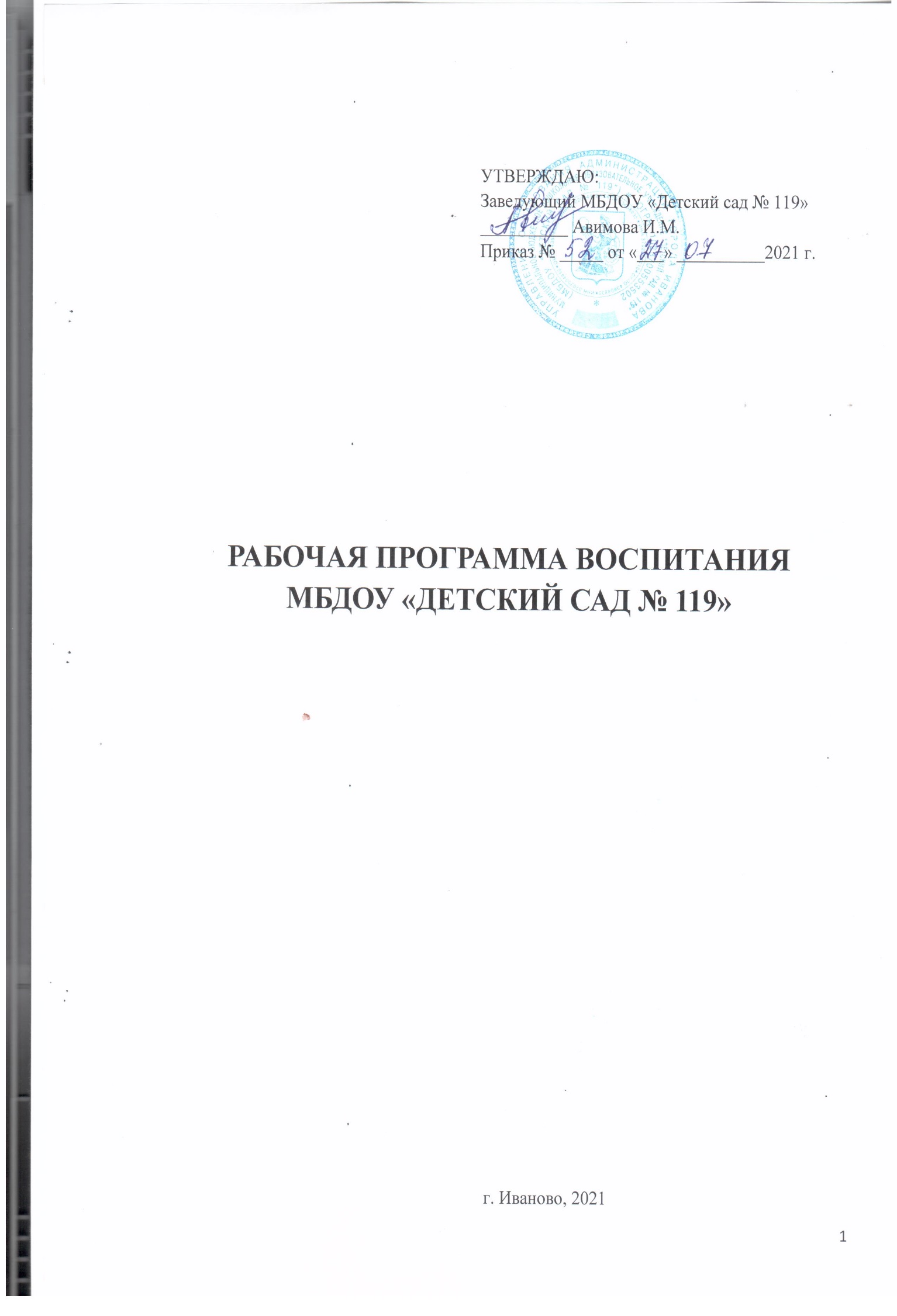 Коллектив разработчиков Программы Коллектив разработчиков Программы утверждён приказом № 63/2 по МБДОУ «Детский сад комбинированного вида № 67» от 15.03.2021г в составе: 1. Руководитель коллектива разработчиков: Авимова Ирина Михайловна, заведующий МБДОУ «Детский сад №119»; 2. Ялышева Наталья Вячеславовна – старший воспитатель МБДОУ «Детский сад №119»; 3. Постнова Анастасия Олеговна – воспитатель МБДОУ «Детский сад №119»; 4. Смыкова Ирина Валерьевна – воспитатель МБДОУ «Детский сад №119».СОДЕРЖАНИЕПояснительная записка                                                                                                                          Раздел I. ЦЕЛЕВЫЕ ОРИЕНТИРЫ ПРОГРАММЫ ВОСПИТАНИЯ1.1. Цель и задачи Программы воспитания                                                                               1.2. Методологические основы и принципы построения Программы воспитания 1.3. Требования к планируемым результатам освоения Программы воспитание 1.3.1. Целевые ориентиры воспитательной работы для детей раннего возраста(2-3 года)1.3.2. Целевые ориентиры воспитательной работы для детей раннего возраста(3-7 лет)Раздел II. СОДЕРЖАНИЕ ВОСПИТАТЕЛЬНОЙ РАБОТЫ ПО НАПРАВЛЕНИЯМ ВОСПИТАНИЯ 2.1. Содержание Программы воспитания 2.1.1. Патриотическое направление воспитания 2.1.2. Социальное направление воспитания2.1.3. Познавательное направление воспитания2.1.4. Физическое и оздоровительное направление воспитания 2.1.5. Трудовое направление воспитания2.1.6. Художественно-эстетическое направление воспитания2.2. Виды, формы и содержание деятельности2.3. Особенности взаимодействия педагогического коллектива с семьями воспитанников в процессе реализации Программы воспитанияРаздел III. ОРГАНИЗАЦИОННЫЕ УСЛОВИЯ РЕАЛИЗАЦИИ ПРОГРАММЫ ВОСПИТАНИЯ3.1. Общие требования к условиям реализации Программы воспитания3.2. Психолого-педагогические условия реализации Программы воспитания3.3. Организация развивающей предметно-пространственной среды 3.4. Кадровое обеспечение воспитательного процесса3.5. Нормативно-методическое обеспечение реализации Программы воспитания3.6. Материально-техническое обеспечение реализации Программы воспитанияПриложение 1Календарный план воспитательной работы МБДОУ «Детский сад №119»  Пояснительная запискаПрограмма спроектирована в соответствии с Концепцией духовно-нравственного развития и воспитания личности гражданина России, ФГОС дошкольного образования, особенностей образовательного учреждения, региона и муниципалитета, образовательных потребностей и запросов воспитанников и их родителей. Определяет цель, задачи, планируемые результаты, содержание и организацию воспитательной и образовательной деятельности на ступени дошкольного образования.Программа разработана с учетом основной общеобразовательной программой дошкольного образования.Нормативно-правовые документы:Конституция Российской Федерации (ред. от 04.07.2020г.) ст.67.1, п.4;Федеральный закон Российской Федерации от 29.12.2012 г. № 273-ФЗ «Об образовании в Российской Федерации»;Федеральный закон от 31.07.2020 г. № 304-ФЗ «О внесении изменений в Федеральный закон «Об образовании в Российской Федерации» по вопросам воспитания обучающихся;Федеральный государственный образовательный стандарт дошкольного образования, утвержден приказом Министерства образования и науки России от 17 октября 2013г. № 1155;Указ Президента Российской Федерации Путина В.В. от 07.05.2018 № 204 «О национальных целях и стратегических задачах развития Российской Федерации на период до 2024 года»;Стратегия развития воспитания в Российской Федерации на период до 2025, утверждена распоряжением Правительства Российской Федерации от 29 мая 2015 г. № 996-р;Примерная программа воспитания, одобрена решением федерального учебно-методического объединения по общему образованию от 02 июня 2020г. № 2/20http://form.instrao.ru;Методические рекомендации по разработке программ воспитания ФГБНУ «Институт стратегии развития образования Российской академии образования» http://form.instrao.ruС учетом особенностей социокультурной среды, в которой воспитывается ребенок, 
в рабочей программе воспитания необходимо отразить взаимодействие участников образовательных отношений (далее – ОО) со всеми субъектами образовательных отношений. Только при подобном подходе возможно воспитать гражданина и патриота, раскрыть способности и таланты детей, подготовить их к жизни в высокотехнологичном, конкурентном обществе.Для того чтобы эти ценности осваивались ребёнком, они должны найти свое отражение в основных направлениях воспитательной работы ДОО.Ценности Родины и природы лежат в основе патриотического направления воспитания.Ценности человека, семьи, дружбы, сотрудничества лежат в основе социального направления воспитания.Ценность знания лежит в основе познавательного направления воспитания.Ценность здоровья лежит в основе физического и оздоровительного направления воспитания.Ценность труда лежит в основе трудового направления воспитания.Ценности культуры и красоты лежат в основе этико-эстетического направления воспитания.ДОО в части, формируемой участниками образовательных отношений, дополняет приоритетные направления воспитания с учетом реализуемой основной образовательной программы, региональной и муниципальной специфики реализации Стратегии развития воспитания в Российской Федерации на период до 2025 года, того, что воспитательные задачи, согласно федеральному государственному образовательному стандарту дошкольного образования (далее – ФГОС ДО), реализуются в рамках образовательных областей – социально-коммуникативного, познавательного, речевого, художественно-эстетического развития, физического развития.Раздел I. ЦЕЛЕВЫЕ ОРИЕНТИРЫ ПРОГРАММЫ ВОСПИТАНИЯ1.1. Цель и задачи Программы воспитания Общая цель воспитания в ДОО – личностное развитие дошкольников и создание условий для их позитивной социализации на основе базовых ценностей российского общества через: 1) формирование ценностного отношения к окружающему миру, другим людям, себе; 2) овладение первичными представлениями о базовых ценностях, а также выработанных обществом нормах и правилах поведения; 3) приобретение первичного опыта деятельности и поведения в соответствии с базовыми национальными ценностями, нормами и правилами, принятыми в обществе. Цель реализации программы: обеспечить детям полноценное и радостное проживание детства, как уникального периода развития и формирования личности ребенка через поддержку естественных процессов развития, воспитания и обучения.Задачи воспитания формируются для каждого возрастного периода на основе планируемых результатов достижения цели воспитания и реализуются в единстве с развивающими задачами, определенными действующими нормативными правовыми документами в сфере ДО. Задачи воспитания соответствуют основным направлениям воспитательной работы. Задачи:развитие социальных, нравственных, физических, интеллектуальных, эстетических качеств; создание благоприятных условий для гармоничного развития каждого ребенка в соответствии с его возрастными, гендерными, индивидуальными особенностями и склонностями; формирование морали как осознанной личностью, необходимости определенного поведения, основанного на принятых в обществе представлениях о добре и зле, должном и недопустимом;развитие совести как нравственного самосознания личности, способности формулировать собственные нравственные обязательства, осуществлять нравственный самоконтроль, требовать от себя выполнения моральных норм, давать нравственную самооценку своим и чужим поступкам;формирование общей культуры личности, в том числе ценностей здорового и устойчивого образа жизни, инициативности, самостоятельности и ответственности, активной жизненной позиции;развитие способностей и творческого потенциала каждого ребенка; организация содержательного взаимодействия ребенка с другими детьми, взрослыми и окружающим миром на основе гуманистических ценностей и идеалов, прав свободного человека; воспитание патриотических чувств, любви к Родине, гордости за ее достижения на основе духовно-нравственных и социокультурных ценностей и принятых в обществе правил и норм поведения в интересах человека, семьи, общества; воспитание чувства собственного достоинства в процессе освоения разных видов социальной культуры, в том числе и многонациональной культуры народов России и мира, умения общаться с разными людьми;объединение воспитательных ресурсов семьи и дошкольной организации на основе традиционных духовно-нравственных ценностей семьи и общества; установление партнерских взаимоотношений с семьей, оказание ей психолого-педагогической поддержки, повышение компетентности родителей (законных представителей) в вопросах воспитания, развития и образования детей.Задачи воспитания в соответствии с основными направлениями воспитанияЗадачи умственного воспитания: развитие мышления воспитанников, их умственные способности.Задачи физического воспитания: развитие у детей потребности в укреплении здоровья, развитие их физических способностей.Задачи трудового воспитания: целенаправленное формирование у детей трудолюбия, уважения к людям труда, позитивного отношения к труду, развитие трудовых действий и навыков.Задачи эстетического воспитания: развитие способностей детей к восприятию, пониманию прекрасного в природе, жизни и искусстве, поддержка стремления к созданию прекрасного.Задачи нравственного воспитания: обеспечение усвоения детьми норм и правил поведения и выработка навыков правильного поведения в обществе.Задачи экологического воспитания: развитие бережного отношения к природе, обеспечение осознания детьми природы как необходимой и незаменимой среды обитания человека.Задачи экономического (финансового) воспитания: введение детей в мир экономических отношений, бюджета, финансовых расчетов, форм собственности и хозяйственных связей; воспитание отношения к деньгам как мере труда человека.Задачи гражданско-правового воспитания: воспитание уважения к закону как своду правил и норм поведения в обществе, развитие понимания детьми прав и обязанностей членов общества и неразрывной связи между правами и обязанностями; воспитание активной жизненной позиции, желания приносить пользу другим людям, обществу.Задачи патриотического воспитания: воспитание любви к малой Родине и Отечеству, ее народам, армии, социальным институтам, культуре и др.Задачи интернационального воспитания: формирование уважения и признания равенства наций.Задачи мультикультурного воспитания: развитие у детей мультикультурного образа мира и мультикультурной компетенции как условия межкультурного взаимодействия и интеграции в глобальное культурное пространство с сохранением собственной культурной идентичности.1.2. Методологические основы и принципы построения Программы воспитания Методологической основой Программы воспитания являются антропологический, культурно-исторический и практичные подходы. Концепция Программы основывается на базовых ценностях воспитания, заложенных в определении воспитания, содержащемся в Федеральном законе от 29 декабря 2012 г. № 273-ФЗ «Об образовании в Российской Федерации».Методологическими ориентирами воспитания также выступают следующие идеи отечественной педагогики и психологии: развитие личного субъективного мнения и личности ребенка в деятельности; духовно-нравственное, ценностное и смысловое содержание воспитания; идея о сущности детства как сенситивного периода воспитания; амплификация (обогащение) развития ребёнка средствами разных «специфически детских видов деятельности». Программа воспитания руководствуется принципами ДО, определенными ФГОС ДО. Программа воспитания построена на основе духовно-нравственных и социокультурных ценностей и принятых в обществе правил, и норм поведения в интересах человека, семьи, общества и опирается на следующие принципы: принцип гуманизма включает в себя приоритет жизни и здоровья человека, прав и свобод личности, свободного развития личности; воспитание взаимоуважения, трудолюбия, гражданственности, патриотизма, ответственности, правовой культуры, бережного отношения к природе и окружающей среде, рационального природопользования; принцип ценностного единства и совместности подразумевает единство ценностей и смыслов воспитания, разделяемых всеми участниками образовательных отношений, содействие, сотворчество и сопереживание, взаимопонимание и взаимное уважение; принцип общего культурного образования предусматривает воспитание, которое основывается на культуре и традициях России, включая культурные особенности региона; принцип следования нравственному примеру предполагает пример как метод воспитания и позволяет расширить нравственный опыт ребенка, побудить его к открытому внутреннему диалогу, пробудить в нем нравственную рефлексию, обеспечить возможность выбора при построении собственной системы ценностных отношений, продемонстрировать ребенку реальную возможность следования идеалу в жизни; принцип безопасной жизнедеятельности предусматривает защищенность важных интересов личности от внутренних и внешних угроз, воспитание через призму безопасности и безопасного поведения; принцип совместной деятельности ребенка и взрослого обеспечивает значимость совместной деятельности взрослого и ребенка на основе приобщения к культурным ценностям и их освоения; принцип инклюзивности предполагает организацию образовательного процесса, при котором все дети, независимо от их физических, психических, интеллектуальных, культурно-этнических, языковых и иных особенностей, включены в общую систему образования. принцип научности предполагает отражение в содержании воспитания основных закономерностей развития социальных объектов, возможность усвоения знаний на уровне первоначальных, дифференцированных и обобщенных представлений, стимулирование познавательного интереса детей к сфере социальных отношений.принцип системности предполагает формирование у дошкольников обобщенного представления о социальном мире как системе систем, в котором все объекты, процессы, явления, поступки, переживания людей находятся во взаимосвязи и взаимозависимости.принцип интегративности предусматривает возможность использовать содержание социальной культуры в разных образовательных областях (познавательное, речевое, художественно-эстетическое, физическое развитие) и реализовывать его в разных видах деятельности.принцип культуросообразности и регионализма обеспечивает становление различных сфер самосознания ребенка на основе культуры своего народа, ближайшего социального окружения и познания историко-географических, этнических особенностей социальной действительности своего региона.принцип «диалога культур» ориентирует на понимание детьми временнóй и исторической последовательности развития материальных и духовных ценностей, взаимопроникновения и дополняемости культур разных народов.Данные принципы реализуются в укладе ОО, включающем воспитывающие среды, общности, культурные практики, совместную деятельность и события. 1.3. Требования к планируемым результатам освоения Программы воспитание   Планируемые результаты воспитания носят отсроченный характер, а деятельность воспитателя нацелена перспективу развития и становления личности ребенка, поэтому результаты достижения цели воспитания представлены целевыми ориентирами в виде обобщенных портретов ребенка к концу раннего и дошкольного возрастов. Основа личности зарождается именно в дошкольном детстве и, если какие-либо линии развития не будут заложены в детстве, это может отрицательно повлиять на гармоничное развитие человека в будущем.1.3.1. Целевые ориентиры воспитательной работы для детей раннего возраста(2-3 года) Портрет ребенка раннего возраста (к 3-м годам)Таблица 11.3.2. Целевые ориентиры воспитательной работы для детей дошкольного возраста(3-7 лет) Портрет ребенка дошкольного возраста (к 7-ми годам)Таблица 2Раздел II. СОДЕРЖАНИЕ ВОСПИТАТЕЛЬНОЙ РАБОТЫ ПО НАПРАВЛЕНИЯМ ВОСПИТАНИЯ 2.1. Содержание Программы воспитания Содержание Программы воспитания реализуется в ходе освоения детьми дошкольного возраста всех образовательных областей, обозначенных во ФГОС ДО, одной из задач которого является объединение воспитания и обучения в целостный образовательный процесс на основе духовно-нравственных и социокультурных ценностей, принятых в обществе правил и норм поведения в интересах человека, семьи, общества:  социально-коммуникативное развитие;  познавательное развитие;  речевое развитие;  художественно-эстетическое развитие;  физическое развитие. В пояснительной записке ценности воспитания соотнесены с направлениями воспитательной работы. Предложенные направления не заменяют и не дополняют собой деятельность по пяти образовательным областям, а фокусируют процесс усвоения ребенком базовых ценностей в целостном образовательном процессе. На их основе определяются региональный и муниципальный компоненты.Требования ФГОС ДО к содержанию Программы воспитания в соответствии с образовательными областямиТаблица 3 В соответствии с направлениями Программы, определенными на основе базовых ценностей воспитания, каждое из них раскрывается в комплексе определенных задач, форм и видов деятельности.Содержание направлений Программы воспитания в ДОУТаблица 4            В каждом из перечисленных направлений воспитания существуют свои подразделы, которые тесно взаимосвязаны между собой и обеспечивают интеграцию воспитательной деятельности во все образовательные области и во все виды детской деятельности в ходе образовательного процесса.2.1.1. Патриотическое направление воспитания Ценности Родина и природа лежат в основе патриотического направления воспитания. Патриотизм – это воспитание в ребенке нравственных качеств, чувства любви, интереса к своей стране – России, своему краю, малой родине, своему народу и народу России в целом (гражданский патриотизм), ответственности, трудолюбия; ощущения принадлежности к своему народу. Патриотическое направление воспитания строится на идее патриотизма как нравственного чувства, которое вырастает из культуры человеческого бытия, особенностей образа жизни и ее уклада, народных и семейных традиций. Воспитательная работа в данном направлении связана со структурой самого понятия «патриотизм» и определяется через следующие взаимосвязанные компоненты: - когнитивно-смысловой, связанный со знаниями об истории России, своего края, духовных и культурных традиций и достижений многонационального народа России; - эмоционально-ценностный, характеризующийся любовью к Родине – России, уважением к своему народу, народу России в целом; - регуляторно-волевой, обеспечивающий укоренение знаний в духовных и культурных традициях своего народа, деятельность на основе понимания ответственности за настоящее и будущее своего народа, России. Задачи патриотического воспитания: 1) формирование любви к родному краю, родной природе, родному языку, культурному наследию своего народа; 2) воспитание любви, уважения к своим национальным особенностям и чувства собственного достоинства как представителя своего народа; 3) воспитание уважительного отношения к гражданам России в целом, своим соотечественникам и согражданам, представителям всех народов России, к ровесникам, родителям, соседям, старшим, другим людям вне зависимости от их этнической принадлежности; 4) воспитание любви к родной природе, природе своего края, России, понимания единства природы и людей и бережного ответственного отношения к природе. При реализации указанных задач воспитатель ДОО должен сосредоточить свое внимание на нескольких основных направлениях воспитательной работы: - ознакомлении детей с историей, героями, культурой, традициями России и своего народа; - организации коллективных творческих проектов, направленных на приобщение детей к российским общенациональным традициям; - формировании правильного и безопасного поведения в природе, осознанного отношения к растениям, животным, к последствиям хозяйственной деятельности человека. Содержание воспитательной деятельности по патриотическому направлению воспитания в интеграции с содержанием образовательных областей2.1.2. Социальное направление воспитанияЦенности семья, дружба, человек и сотрудничество лежат в основе социального направления воспитания. В дошкольном детстве ребенок открывает личность другого человека и его значение в собственной жизни и жизни людей. Он начинает осваивать все многообразие социальных отношений и социальных ролей. Он учится действовать сообща, подчиняться правилам, нести ответственность за свои поступки, действовать в интересах семьи, группы. Формирование правильного ценностно-смыслового отношения ребенка к социальному окружению невозможно без грамотно выстроенного воспитательного процесса, в котором обязательно должна быть личная социальная инициатива ребенка в детско-взрослых и детских общностях. Важным аспектом является формирование у дошкольника представления о мире профессий взрослых, появление к моменту подготовки к школе положительной установки к обучению в школе как важному шагу взросления. Основная цель социального направления воспитания дошкольника заключается в формировании ценностного отношения детей к семье, другому человеку, развитии дружелюбия, создания условий для реализации в обществе. Задачи социального направления воспитания: 1) формирование у ребенка представлений о добре и зле, позитивного образа семьи с детьми, ознакомление с распределением ролей в семье, образами дружбы в фольклоре и детской литературе, примерами сотрудничества и взаимопомощи людей в различных видах деятельности (на материале истории России, ее героев), милосердия и заботы. Анализ поступков самих детей в группе в различных ситуациях; 2) формирование навыков, необходимых для полноценного существования в обществе: эмпатии (сопереживания), коммуникабельности, заботы, ответственности, сотрудничества, умения договариваться, умения соблюдать правила;3) развитие способности поставить себя на место другого как проявление личностной зрелости и преодоление детского эгоизма. При реализации данных задач воспитатель ДОО должен сосредоточить свое внимание на нескольких основных направлениях воспитательной работы: - организовывать сюжетно-ролевые игры (в семью, в команду и т. п.), игры с правилами, традиционные народные игры и пр.; - воспитывать у детей навыки поведения в обществе; - учить детей сотрудничать, организуя групповые формы в продуктивных видах деятельности; - учить детей анализировать поступки и чувства – свои и других людей; - организовывать коллективные проекты заботы и помощи; - создавать доброжелательный психологический климат в группе. Содержание воспитательной деятельности по социальному направлению воспитания в интеграции с содержанием образовательных областей2.1.3. Познавательное направление воспитания Ценность – знания. Цель познавательного направления воспитания – формирование ценности познания. Значимым для воспитания ребенка является формирование целостной картины мира, в которой интегрировано ценностное, эмоционально окрашенное отношение к миру, людям, природе, деятельности человека. Задачи познавательного направления воспитания: 1) развитие любознательности, формирование опыта познавательной инициативы; 2) формирование ценностного отношения к взрослому как источнику знаний; 3) приобщение ребенка к культурным способам познания (книги, интернет-источники, дискуссии и др.). Направления деятельности воспитателя: - совместная деятельность воспитателя с детьми на основе наблюдения, сравнения, проведения опытов (экспериментирования), организации походов и экскурсий, просмотра доступных для восприятия ребенка познавательных фильмов, чтения и просмотра книг; - организация конструкторской и продуктивной творческой деятельности, проектной и исследовательской деятельности детей совместно со взрослыми; - организация насыщенной и структурированной образовательной среды, включающей иллюстрации, видеоматериалы, ориентированные на детскую аудиторию; различного типа конструкторы и наборы для экспериментирования. Содержание воспитательной деятельности по познавательному направлению воспитания в интеграции с содержанием образовательных областей2.1.4. Физическое и оздоровительное направление воспитанияЦенность – здоровье. Цель данного направления – сформировать навыки здорового образа жизни, где безопасность жизнедеятельности лежит в основе всего. Физическое развитие и освоение ребенком своего тела происходит в виде любой двигательной активности: выполнение бытовых обязанностей, игр, ритмики и танцев, творческой деятельности, спорта, прогулок. Задачи по формированию здорового образа жизни: 1) обеспечение построения образовательного процесса физического воспитания детей (совместной и самостоятельной деятельности) на основе здоровье формирующих и здоровье сберегающих технологий, и обеспечение условий для гармоничного физического и эстетического развития ребенка; 2) закаливание, повышение сопротивляемости к воздействию условий внешней среды; 3) укрепление опорно-двигательного аппарата; развитие двигательных способностей, обучение двигательным навыкам и умениям; 4) формирование элементарных представлений в области физической культуры, здоровья и безопасного образа жизни; 5) организация сна, здорового питания, выстраивание правильного режима дня; 6) воспитание экологической культуры, обучение безопасности жизнедеятельности. Направления деятельности воспитателя: - организация подвижных, спортивных игр, в том числе традиционных народных игр, дворовых игр на территории детского сада; - создание детско-взрослых проектов по здоровому образу жизни; - введение оздоровительных традиций в ДОО. Формирование у дошкольников культурно-гигиенических навыков является важной частью воспитания культуры здоровья. Воспитатель должен формировать у дошкольников понимание того, что чистота лица и тела, опрятность одежды отвечают не только гигиене и здоровью человека, но и социальным ожиданиям окружающих людей. Особенность культурно-гигиенических навыков заключается в том, что они должны формироваться на протяжении всего пребывания ребенка в ДОО. В формировании культурно-гигиенических навыков режим дня играет одну из ключевых ролей. Привыкая выполнять серию гигиенических процедур с определенной периодичностью, ребенок вводит их в свое бытовое пространство, и постепенно они становятся для него привычкой. Формируя у детей культурно-гигиенические навыки, воспитатель ДОО должен сосредоточить свое внимание на нескольких основных направлениях воспитательной работы: - формировать у ребенка навыки поведения во время приема пищи; - формировать у ребенка представления о ценности здоровья, красоте и чистоте тела; - формировать у ребенка привычку следить за своим внешним видом; - включать информацию о гигиене в повседневную жизнь ребенка, в игру. Работа по формированию у ребенка культурно-гигиенических навыков должна вестись в тесном контакте с семьей.Содержание воспитательной деятельности по физическому и оздоровительному  направлениям воспитания в интеграции с содержанием образовательных областей2.1.5. Трудовое направление воспитанияЦенность – труд. С дошкольного возраста каждый ребенок обязательно должен принимать участие в труде, и те несложные обязанности, которые он выполняет в детском саду и в семье, должны стать повседневными. Только при этом условии труд оказывает на детей определенное воспитательное воздействие и подготавливает их к осознанию его нравственной стороны. Основная цель трудового воспитания дошкольника заключается в формировании ценностного отношения детей к труду, трудолюбия, а также в приобщении ребенка к труду. Задачи трудового воспитания: 1) ознакомление с доступными детям видами труда взрослых и воспитание положительного отношения к их труду, познание явлений и свойств, связанных с преобразованием материалов и природной среды, которое является следствием трудовой деятельности взрослых и труда самих детей;2) формирование навыков, необходимых для трудовой деятельности детей, воспитание навыков организации своей работы, формирование элементарных навыков планирования; 3) формирование трудового усилия (привычки к доступному дошкольнику напряжению физических, умственных и нравственных сил для решения трудовой задачи). При реализации данных задач воспитатель ДОО должен сосредоточить свое внимание на нескольких направлениях воспитательной работы: - показать детям необходимость постоянного труда в повседневной жизни, использовать его возможности для нравственного воспитания дошкольников; - воспитывать у ребенка бережливость (беречь игрушки, одежду, труд и старания родителей, воспитателя, сверстников), так как данная черта непременно сопряжена с трудолюбием; - предоставлять детям самостоятельность в выполнении работы, чтобы они почувствовали ответственность за свои действия; - собственным примером трудолюбия и занятости создавать у детей соответствующее настроение, формировать стремление к полезной деятельности; - связывать развитие трудолюбия с формированием общественных мотивов труда, желанием приносить пользу людям. Содержание воспитательной деятельности по трудовому направлению воспитания в интеграции с содержанием образовательных областей2.1.6. Художественно-эстетическое направление воспитания Ценности – культура и красота. Культура поведения в своей основе имеет глубоко социальное нравственное чувство – уважение к человеку, к законам человеческого общества. Культура отношений является делом не столько личным, сколько общественным. Конкретные представления о культуре поведения усваиваются ребенком вместе с опытом поведения, с накоплением нравственных представлений. Задачи художественно-эстетического воспитания: 1) формирование культуры общения, поведения, этических представлений; 2) воспитание представлений о значении опрятности и красоты внешней, ее влиянии на внутренний мир человека; 3) развитие предпосылок ценностно-смыслового восприятия и понимания произведений искусства, явлений жизни, отношений между людьми; 4) воспитание любви к прекрасному, уважения к традициям и культуре родной страны и других народов; 5) развитие творческого отношения к миру, природе, быту и к окружающей ребенка действительности; 6) формирование у детей эстетического вкуса, стремления окружать себя прекрасным, создавать его. Для того чтобы формировать у детей культуру поведения, воспитатель ДОО должен сосредоточить свое внимание на нескольких основных направлениях воспитательной работы: - учить детей уважительно относиться к окружающим людям, считаться с их делами, интересами, удобствами; - воспитывать культуру общения ребенка, выражающуюся в общительности, этикет вежливости, предупредительности, сдержанности, умении вести себя в общественных местах; - воспитывать культуру речи: называть взрослых на «вы» и по имени и отчеству; не перебивать говорящих и выслушивать других; говорить четко, разборчиво, владеть голосом; - воспитывать культуру деятельности, что подразумевает умение обращаться с игрушками, книгами, личными вещами, имуществом ДОО; умение подготовиться к предстоящей деятельности, четко и последовательно выполнять, и заканчивать ее, после завершения привести в порядок рабочее место, аккуратно убрать все за собой; привести в порядок свою одежду. Цель эстетического воспитания – становление у ребенка ценностного отношения к красоте. Эстетическое воспитание через обогащение чувственного опыта и развитие эмоциональной сферы личности влияет на становление нравственной и духовной составляющей внутреннего мира ребенка. Направления деятельности воспитателя по эстетическому воспитанию предполагают следующее: - выстраивание взаимосвязи художественно-творческой деятельности самих детей с воспитательной работой через развитие восприятия, образных представлений, воображения и творчества; - уважительное отношение к результатам творчества детей, широкое включение их произведений в жизнь ДОО; - организацию выставок, концертов, создание эстетической развивающей среды и др.; - формирование чувства прекрасного на основе восприятия художественного слова на русском и родном языке; - реализация вариативности содержания, форм и методов работы с детьми по разным направлениям эстетического воспитания. Содержание воспитательной деятельности по художественно-эстетическому направлению воспитания в интеграции с содержанием образовательных областей2.2. Виды, формы и содержание деятельностиВиды деятельности:игровая, включая сюжетно-ролевую игру, игру с правилами и другие виды игры,коммуникативная (общение и взаимодействие со взрослыми и сверстниками),познавательно-исследовательская (исследования объектов окружающего мира и экспериментирования с ними),восприятие художественной литературы и фольклора,самообслуживание и элементарный бытовой труд (в помещении и на улице),конструирование из разного материала, включая конструкторы, модули, бумагу,природный и иной материал, изобразительная (рисование, лепка, аппликация),музыкальная (восприятие и понимание смысла музыкальных произведений, пение, музыкально-ритмические движения, игры на детских музыкальных инструментах)двигательная (овладение основными движениями) формы активности ребенка.Формы организации деятельности:игра, игровое упражнение, игра-путешествие, занятие;тематический модуль, коллекционирование,чтение, беседа/разговор, ситуации,конкурсы, викторины, коллективное творческое дело,проекты, эксперименты, длительные наблюдения, экологические акции, экскурсии, пешеходные прогулки.мастерская, клубный час,праздники, развлечения, физкультурно-спортивные соревнования,театрализованные игры, инсценировки.2.3. Особенности взаимодействия педагогического коллектива с семьями воспитанников в процессе реализации Программы воспитания            Для детского сада важно интегрировать семейное и общественное дошкольное воспитание, сохранять приоритет семейного воспитания, активнее привлекать семьи к участию в процессе обучения и воспитания детей. С этой целью проводятся родительские собрания, консультации, беседы и дискуссии, круглые столы, викторины, дни открытых дверей, просмотры родителями отдельных форм работы с детьми, совместные спортивные мероприятия. Педагоги применяют средства наглядной агитации для привлечения родителей к образовательно-воспитательному процессу (информационные бюллетени, флаеры, родительские уголки, тематические стенды, фотовыставки, тематические творческие выставки и др.), публикуют информацию в групповых блогах и на сайте ДОУ, привлекают родителей к участию в проведении праздников, развлечений, экскурсий, групповых дискуссий, мастер- классов. Экскурсии, целевые прогулки, походы (совместно с родителями) помогают дошкольнику расширить свой кругозор, получить новые знания об окружающей его социальной, культурной, природной среде, научиться уважительно и бережно относиться к ней, приобрести важный опыт социально одобряемого поведения в различных ситуациях, происходящих за пределами детского сада. В рамках взаимодействия ДОУ с семьёй, одной из эффективных форм поддержки являются консультационные встречи со специалистами, в ходе которых обсуждаются вопросы, касающиеся различных сторон воспитания и развития детей. Периодичность встреч и тематика консультаций определяется по запросам родителей. Для получения дополнительной информации о характере и причинах возникновения той или иной проблемы и возможных путях и способах ее решения проводятся микроисследования в сообществе детей и родителей (экспресс-методики, анкеты, тесты, опросники).            В целях реализации социокультурного потенциала региона для построения социальной ситуации развития ребенка, работа с родителями (законными представителями) детей дошкольного возраста строится на принципах ценностного единства и сотрудничества всех субъектов социокультурного окружения ДОУ.            Ценностное единство и готовность к сотрудничеству всех участников образовательных отношений составляют основу уклада ДОУ, в котором строится воспитательная работа.            Педагоги МБДОУ «Детский сад №119» используют в своей деятельности множество видов и форм организации работы с родителями (законными представителями) воспитанников:1)      Групповые формы работы:  собрания родительского комитета по вопросам воспитания и социализации детей;  родительские собрания, посвященные обсуждению актуальных и острых проблем воспитания детей дошкольного возраста;  взаимодействие в социальных сетях: родительские форумы на интернет-сайте ДОУ, посвященные обсуждению интересующих родителей вопросов воспитания; консультации педагога-психолога, учителя-логопеда, старшего воспитателя, воспитателей на официальном сайте ДОУ.2)      Индивидуальные формы работы:  работа специалистов по запросу родителей для решения проблемных ситуаций, связанных с воспитанием ребенка дошкольного возраста;  участие родителей в педагогических консилиумах, собираемых в случае возникновения острых проблем, связанных с воспитанием ребенка дошкольного возраста;  участие родителей (законных представителей) и других членов семьи дошкольника в реализации проектов и мероприятий воспитательной направленности;  индивидуальное       консультирование    родителей (законных представителей) c целью координации воспитательных усилий педагогического коллектива и семьи.Раздел III. ОРГАНИЗАЦИОННЫЕ УСЛОВИЯ РЕАЛИЗАЦИИ ПРОГРАММЫ ВОСПИТАНИЯ3.1. Общие требования к условиям реализации Программы воспитанияПрограмма воспитания МБДОУ «Детский сад №119» реализуется через формирование социокультурного воспитательного пространства при соблюдении условий создания уклада, отражающего готовность всех участников образовательного процесса руководствоваться едиными принципами и регулярно воспроизводить наиболее ценные воспитательные значимые виды совместной деятельности. Уклад нашего детского сада направлен на сохранение преемственности принципов воспитания с уровня дошкольного образования на уровень начального общего образования:обеспечение личностно развивающей предметно-пространственной среды, в том числе современное материально-техническое обеспечение, методические материалы и средства обучения;наличие профессиональных кадров и готовность педагогического коллектива к достижению целевых ориентиров Программы воспитания;взаимодействие с родителями по вопросам воспитания;учет индивидуальных особенностей детей дошкольного возраста, в интересах которых реализуется Программа воспитания (возрастных, физических, психологических, национальных и пр.).            Условия реализации Программы воспитания (кадровые, материально-технические, психолого-педагогические, нормативные, организационно-методические и др.) интегрированы с соответствующими пунктами организационного раздела основной образовательной программы дошкольного образования МБДОУ «Детский сад №119».            Уклад ДОУ задает и удерживает ценности воспитания – как инвариантные, так и свои собственные, – для всех участников образовательных отношений: заведующего дошкольного учреждения, воспитателей и специалистов, вспомогательного персонала, воспитанников, родителей (законных представителей), субъектов социокультурного окружения ДОУ. Уклад устанавливает правила жизни и отношений в дошкольном учреждении, нормы и традиции, психологический климат (атмосферу), безопасность, характер воспитательных процессов, способы взаимодействия между детьми и педагогами, педагогами и родителями, между самими детьми.            Уклад включает в себя сетевое информационное пространство и нормы общения участников образовательных отношений в социальных сетях. Уклад учитывает специфику и конкретные формы организации распорядка дневного, недельного, месячного, годового цикла жизни ДОУ.            Для реализации Программы воспитания уклад должен целенаправленно проектироваться командой ДОУ и быть принят всеми участниками образовательных отношений.Процесс проектирования уклада ДОО включает следующие шаги.  Уклад и ребенок определяют особенности воспитывающей среды. Воспитывающая среда раскрывает заданные укладом ценностно-смысловые ориентиры. Воспитывающая среда – это содержательная и динамическая характеристика уклада, которая определяет его особенности, степень его вариативности и уникальности.Воспитывающая среда в ДОУ строится по трем линиям:- «от взрослого», который создает предметно-образную среду, способствующую воспитанию необходимых качеств;- «от совместной деятельности ребенка и взрослого», в ходе которой формируются нравственные, гражданские, эстетические и иные качества ребенка в ходе специально организованного педагогического взаимодействия ребенка и взрослого, обеспечивающего достижение поставленных воспитательных целей;- «от ребенка», который самостоятельно действует, творит, получает опыт деятельности, в особенности – игровой.3.2.Психолого-педагогические условия реализации Программы воспитания Программа воспитания предполагает создание следующих психолого- педагогических условий, обеспечивающих воспитание ребенка в сфере его личностного развития: 1. Построение воспитательного процесса на основе взаимодействия взрослых с детьми, ориентированного на интересы и возможности каждого ребёнка и учитывающего социальную ситуацию его развития. Создание таких ситуаций, в которых каждому ребенку предоставляется возможность выбора деятельности, партнера, средств и пр.; поддержка педагогами положительного, доброжелательного отношения детей друг к другу и взаимодействия детей друг с другом в разных видах деятельности, поддержка инициативы и самостоятельности детей в специфических для них видах деятельности, обеспечение опоры на его личный опыт при освоении новых знаний и жизненных навыков. 2. Использование в воспитательном процессе форм и методов работы с детьми, соответствующих их возрастным и индивидуальным особенностям. Формирование игры как важнейшего стимула воспитания ребенка в сфере его личностного развития. 3. Создание развивающей предметно-пространственной среды, способствующей воспитанию ребенка в сфере его личностного развития по образовательным областям: социально-коммуникативное развитие, познавательное развитие, речевое развитие, художественно-эстетическое развитие, физическое развитие. 4. Сбалансированность игровой, коммуникативной, познавательно- исследовательской, изобразительной, музыкальной, двигательной деятельности, восприятия художественной литературы и фольклора, конструирования, самообслуживания и элементарного бытового труда, то есть гармоничное слияние совместных и самостоятельных, подвижных и статичных форм активности. 5. Участие семьи как необходимое условие для полноценного воспитания ребенка в сфере его личностного развития. Поддержка педагогами родителей (законных представителей) дошкольников в воспитании детей в сфере их личностного развития и взаимодействие семей воспитанников с ДОО. 6. Профессиональное развитие педагогов, направленное на развитие профессиональных компетентностей, в том числе коммуникативной компетентности и мастерства мотивирования ребенка, уважение педагогов к человеческому достоинству воспитанников, формирование и поддержка их положительной самооценки, уверенности в собственных возможностях и способностях. 7. Оценка результатов освоения Программы воспитания, то есть сравнение нынешних и предыдущих достижений ребенка, в вопросах его воспитания в сфере личностного развития, умение ребенком самостоятельно действовать, принимать решения, анализировать свои поступки.3.3. Организация развивающей предметно-пространственной среды Развивающая предметно-пространственная среда (далее – ППС) должна отражать федеральную, региональную специфику, а также специфику ОО и включать: - оформление помещений; - оборудование; - игрушки. РППС должна отражать ценности, на которых строится программа воспитания, способствовать их принятию и раскрытию ребенком: среда включает знаки и символы государства, региона, города и организации;среда отражает региональные, этнографические, конфессиональные и другие особенности социокультурных условий, в которых находится организация; среда должна быть экологичной, природосообразной и безопасной;среда обеспечивает ребенку возможность общения, игры и совместной деятельности; среда отражает ценность семьи, людей разных поколений, радость общения с семьей; среда обеспечивает ребенку возможность познавательного развития, экспериментирования, освоения новых технологий, раскрывает красоту знаний, необходимость научного познания, формирует научную картину мира; среда обеспечивает ребенку возможность посильного труда, а также отражает ценности труда в жизни человека и государства (портреты членов семей воспитанников, героев труда, представителей профессий и пр.), результаты труда ребенка могут быть отражены и сохранены в среде;среда обеспечивает ребенку возможности для укрепления здоровья, раскрывает смысл здорового образа жизни, физической культуры и спорта;среда предоставляет ребенку возможность погружения в культуру России, знакомства с особенностями региональной культурной традиции. Вся среда дошкольной организации должна быть гармоничной и эстетически привлекательной. При выборе материалов и игрушек для РППС необходимо ориентироваться на продукцию отечественных и территориальных производителей. Игрушки, материалы и оборудование должны соответствовать возрастным задачам воспитания детей дошкольного возраста.3.4.      Кадровое обеспечение воспитательного процессаЦели и задачи Программы воспитания реализуют все педагогические работники МБДОУ «Детский сад №119»:-  воспитатели;-  музыкальный руководитель;-  старший воспитатель.   Ответственными за то или иное мероприятие могут быть как представители администрации ДОУ, так и педагоги.   Ответственные назначаются в соответствии с уровнем проводимого мероприятия:  заведующий ДОУ – мероприятия, предполагающие участие родителей (законных представителей) воспитанников, социальных партнеров, приглашенных гостей;  педагоги – мероприятия, предполагающие участие воспитанников и (или) их родителей (законных представителей) одной или нескольких возрастных групп;  музыкальный руководитель – мероприятия, обеспечивающие реализацию музыкальной деятельности воспитанников на любом уровне.3.5.      Нормативно-методическое обеспечение реализации Программы воспитания       Содержание нормативно-правового обеспечения как вида ресурсного обеспечения реализации Программы воспитания в ДОУ включает в себя:Федеральный закон от 31 июля 2020 г. № 304-ФЗ “О внесении изменений вФедеральный   закон «Об   образовании   в   Российской   Федерации» по вопросам воспитания обучающихся”.Федеральный государственный образовательный стандарт дошкольного    образования, приказ Минобрнауки №1155 от 17.10.2013г, (ФГОС ДО).Основные локальные акты.Основная образовательная программа дошкольного образования Муниципального бюджетного дошкольного образовательного учреждения «Детский сад №119» План работы на учебный год.Календарный учебный график.Рабочая Программа воспитания в ДОУ.Рабочие программы педагогов всех возрастных групп.Должностные инструкции специалистов, отвечающих за организацию воспитательно-образовательной деятельности в ДОУ.Устав МБДОУ «Детский сад №119».3.6. Материально-техническое обеспечение реализации Программы воспитанияМатериально-техническое обеспечение воспитательного процесса соответствует Требованиям к материально-техническому и учебно-методическому обеспечению программы воспитания. Технические средства обучения и воспитания в полной мере отвечают поставленной воспитывающей цели, задачам, видам, формам, методам, средствам и содержанию воспитательной деятельности, учитывают специфику ДОУ, специальные потребности обучающихся с ограниченными возможностями здоровья и соответствуют установленным государственным санитарно-эпидемиологическим правилам и гигиеническим нормативам.Цель создания развивающей предметно-пространственной среды в ДОУ - обеспечить всестороннее развитие детей дошкольного возраста, в том числе и их нравственное развитие личности в социально-духовном плане, развития самостоятельности.Среда обеспечивает учёт возрастных особенностей детей дошкольного возраста.Наполняемость развивающей предметно-пространственной среды ДОУ обеспечивает целостность воспитательного процесса в рамках реализации Программы воспитания:подбор художественной литературы;подбор видео и аудиоматериалов.Материально-техническое оснащение развивающей предметно- пространственной среды изменяется и дополняется в соответствии с возрастом воспитанников и календарным планом воспитательной работы ДОУ на текущий учебный год.Приложение 1Календарный план воспитательной работы МБДОУ «Детский сад №119»              Календарный план воспитательной работы МБДОУ «Детский сад №119» составлен с целью конкретизации форм и видов воспитательных мероприятий, проводимых педагогами в 2021-2022 учебном году. Календарный план воспитательной работы разделен на модули, которые отражают направления воспитательной работы детского сада в соответствии с основной образовательной программой МБДОУ «Детский сад №119». Планирование мероприятий осуществляется с учетом образовательных событий текущего календарного года.            Перечень запланированных мероприятий в календарном плане воспитательной работы, в течение года может изменяться и дополняться.            Календарный план воспитательной работы разрабатывается на один учебный год, и утверждается ежегодно, как дополнение в Рабочей программе воспитания.Образовательные события на учебный годКалендарное планирование воспитательной работыНаправление воспитанияЦенностиПоказателиПатриотическое воспитаниеРодина, природаРебенок проявляет привязанность, любовь к семье, близким и окружающему миру.Социальное воспитаниеЧеловек, семья, дружба, сотрудничествоРебенок способен понять и принять что такое «хорошо» и «плохо». Ребенок проявляет интерес к другим детям и способен бесконфликтно играть рядом с ними; проявляет позицию «Я сам!».Ребенок доброжелателен, проявляет сочувствие и доброту.Ребенок испытывает чувство удовольствия в случае одобрения и чувство огорчения в случае неодобрения со стороны взрослых.Ребенок способен к самостоятельным (свободным) активным действиям в общении; способен общаться с другими людьми с помощью вербальных и невербальных средств общения.Познавательное воспитаниеЗнанияРебенок проявляет интерес к окружающему миру и активность в поведении и деятельности.Физическое и оздоровительное воспитаниеЗдоровьеРебенок выполняет действия по самообслуживанию (моет руки, самостоятельно ест, ложится спать и т. д.), стремится быть опрятным.Ребенок проявляет интерес к физической активности.Ребенок соблюдает элементарные правила безопасности в быту, в детском саду, на природе.Трудовое воспитаниеТрудРебенок поддерживает элементарный порядок в окружающей обстановке, стремится помогать взрослому в доступных действиях, стремится к самостоятельности в самообслуживании, в быту, в игре, в продуктивных видах деятельности.Художественно-эстетическое воспитаниеКультура и красотаРебенок эмоционально отзывчив к красоте, проявляет интерес и желание заниматься продуктивными видами деятельности.Направление воспитанияЦенностиПоказателиПатриотическое воспитаниеРодина, природаРебенок любит свою малую Родину и имеет представление о своей стране, испытывает чувство привязанности к родному дому, семье и близким людям.Социальное воспитаниеЧеловек, семья, дружба, сотрудничествоРебенок различает основные проявления добра и зла, понимает и уважает ценности семьи и общества; ребенок правдивый, искренний, способен к сочувствию и заботе, к нравственному поступку; проявляет зачатки чувства долга (ответственность за свои поступки и поведение); принимает и уважает различия между людьми.Ребенок освоил основы речевой культуры.Ребенок дружелюбен и доброжелателен, умеет слушать собеседника, способен взаимодействовать со взрослыми и сверстниками на основе общих интересов и дел.Познавательное воспитаниеЗнанияРебенок любознателен, наблюдателен; испытывает потребность в самовыражении, в том числе, творческом; проявляет активность, самостоятельность, субъектную инициативу в познавательной, игровой, коммуникативной и продуктивной видах деятельности и в самообслуживании; обладает знаниями о первичной картине мира на основе традиционных ценностей российского общества.Физическое и оздоровительное воспитаниеЗдоровьеРебенок владеет основными навыками личной и общественной гигиены; стремится соблюдать правила безопасного поведения в быту, социуме (в том числе, в цифровой среде), природе.Трудовое воспитаниеТрудРебенок понимает ценность труда в семье и в обществе на основе уважения к людям труда, результатам их деятельности; проявляет трудолюбие и субъектность при выполнении поручений и в самостоятельной деятельности.Художественно-эстетическое воспитаниеКультура и красотаРебенок способен воспринимать и чувствовать прекрасное в быту, природе, поступках, искусстве, стремится к отображению прекрасного в продуктивных видах деятельности, обладает зачатками художественно-эстетического вкуса.Образовательная областьСодержаниеСоциально-коммуникативное развитиеУсвоение норм и ценностей, принятых в обществе, включая моральные и нравственные ценности; развитие общения и взаимодействия ребенка со взрослыми и сверстниками; становление самостоятельности, целенаправленности и саморегуляции собственных действий; развитие социального и эмоционального интеллекта, эмоциональной отзывчивости, сопереживания; формирование готовности к совместной деятельности со сверстниками; формирование уважительного отношения и чувства принадлежности к своей семье и к сообществу детей и взрослых в Организации; формирование позитивных установок к различным видам труда и творчества; формирование основ безопасного поведения в быту, социуме, природе.Познавательное развитиеРазвитие интересов детей, любознательности и познавательной мотивации; формирование познавательных действий, становление сознания; развития воображения и творческой активности; формирование первичных представлений о себе, других людях, объектах окружающего мира, о свойствах и отношениях объектов окружающего мира (форме, цвете, размере, материале, звучании, ритме, темпе, количестве, числе, части и целом, пространстве и времени, движении и покое, причинах и следствиях и др.), о малой Родине и Отечестве, представлений о социокультурных ценностях нашего народа, об отечественных традициях и праздниках, о планете Земля как общем доме людей, об особенностях ее природы, многообразии стран и народов мира.Речевое развитиеВладение речью как средством общения и культуры; обогащение активного словаря; развитие связной, грамматически правильной диалогической и монологической речи; развитие речевого творчества; знакомство с книжной культурой.Художественно-эстетическое развитиеРазвитие предпосылок ценностно-смыслового восприятия и понимания произведений искусства (словесного, музыкального, изобразительного), мира природы; становление эстетического отношения к окружающему миру; формирование элементарных представлений о видах искусства; восприятие музыки, художественной литературы, фольклора, стимулирование сопереживания персонажам художественных произведений.Физическое развитиеСтановление целенаправленности и саморегуляции в двигательной сфере; становление ценностей здорового образа жизни, овладение его элементарными нормами и правилами (в питании, двигательном режиме, закаливании, при формировании полезных привычек и др.).Направление воспитанияОбщие задачи воспитания при реализации Программы в ДОУ (в соответствии с Портретом выпускника ДОУ)Развитие основ нравственной культурыРазвивать у ребенка:             нравственные чувства: милосердия, сострадания, сопереживания, дружелюбия, взаимопомощи, ответственности и заботы; доброе, гуманное отношение к окружающему миру;             представления о добре и зле, правде и лжи, трудолюбии и лени, честности и прощении;             основные понятия нравственного самосознания – совесть, добросовестность, справедливость, верность, долг, честь, доброжелательность;             нравственные качества: заботливое отношение к младшим и страшим;             умение строить отношения в группе на основе взаимоуважения и взаимопомощи, находить выход из конфликтных ситуаций, не обижать других, прощать обиды, заступаться за слабых, проявлять солидарность и толерантность по отношению к другим людям, преодолевать агрессию и гнев, сохранять душевное спокойствие;             формы нравственного поведения, опираясь на примеры исторических личностей, литературных героев, из повседневной жизни;             умение оценивать свои поступки в соответствии с этическими нормами, различать хорошие и плохие поступки;             умение признаваться в плохом поступке и анализировать его;             способность брать ответственность за свое поведение, контролировать свое поведение по отношению к другим людям;             способность выражать свои мысли и взгляды, а также возможность влиять на ситуацию;             способность участвовать в различных видах совместной деятельности и принятии решений;             представления о правилах поведения, о влиянии нравственности на здоровье человека и окружающих людей;             первоначальные представления о базовых национальных российских ценностях, о правилах этики;             отрицательное отношение к аморальным поступкам, грубости, оскорбительным словам и действиям, в том числе, в содержании художественных фильмов и телевизионных передач;             представление о возможном негативном влиянии на морально-психологическое состояние человека некоторых компьютерных игр, фильмов и телевизионных передач.Формирование семейных ценностейРазвивать у ребенка:               представление о семье, роде, семейных обязанностях, семейных традициях;               уважение к своей семье, фамилии, роду;               представление о материнстве, отцовстве, о ролевых позициях в семье;               чувство уважения к собственной семье, к семейным традициям, праздникам, к семейным обязанностям;               чувство осознания семейных ценностей, связи между поколениями;               терпимое отношение к людям, участвующим в воспитании ребенка;               умение достигать баланс между стремлением к личной свободе и уважением близких людей, воспитывать в себе сильные стороны характера, осознавать свои ценности, устанавливать приоритеты;               навыки конструктивного общения и ролевого поведения;               интерес к биографии и истории семей других детей.Формирование основ гражданской идентичностиРазвивать у ребенка:               представления о символах государства – Флаге, Гербе Российской Федерации, о флаге и гербе родного города и края;               элементарные представления о правах и обязанностях гражданина России;               высшие нравственные чувства: патриотизм, гражданственность, уважение к правам и обязанностям человека;               интерес к общественным явлениям, понимание активной роли человека в обществе;               уважительное отношение к русскому языку как государственному, а также как к языку межнационального общения;               уважение к защитникам Родины;               представления о Героях России и важнейших событиях истории России и ее народов;               интерес к государственным праздникам и важнейшим событиям в жизни России, родного города и края.Формирование основ межэтнического взаимодействия (воспитание уважения к людям других национальностей)Развивать у ребенка:               умение воспринимать собственные взгляды как одну из многих различных точек зрения;               представления о народах России, об их общей исторической судьбе;               интерес к разным культурам, традициям и образу жизни других людей;               уважение к культурным и языковым различиям;               сознательное негативное отношение к проявлению доступных его пониманию форм дискриминации, оскорблений и обобщение с социальными маргинальными группами, языковыми и этническими меньшинствами;               умение уважать непохожесть других людей друг на друга;               способы взаимодействия с представителями разных культур.Формирование основ социокультурных ценностей (воспитание ценностного отношения к прекрасному, формирование представлений об эстетических идеалах и ценностях)Развивать у ребенка:               представления о душевной и физической красоте человека; эстетический вкус, эстетические чувства, умение видеть красоту природы, труда и творчества;               интерес к произведениям искусства, литературы, детским спектаклям, концертам, выставкам и музыке;               интерес к занятиям художественным творчеством и желание заниматься творческой деятельностью;               бережное отношение к фольклору, художественным промыслам и ремеслам, произведениям культуры и искусства, зданиям, сооружениям, предметам, имеющим историко-культурную значимость;               интерес к народным промыслам и желание заниматься техниками, используемыми в народных промыслах;               способность с уважением и интересом относиться к другим культурам;               отрицательное отношение к некрасивым поступкам и неряшливости.Формирование основ экологической культуры (воспитание ценностного отношения к природе, окружающей среде)Развивать у ребенка:               интерес к природе, природным явлениям и формам жизни, понимание о важности роли человека в природе;               чуткое, бережное и гуманное отношение ко всем живым существам и природным ресурсам;               умение оценивать возможность собственного вклада в защиту окружающей среды и бережного обращения с ресурсами;               начальные представления об охране природы, об оздоровительном влиянии природы на человека;               начальные представления о здоровом образе жизни.Воспитание культуры труда (воспитание трудолюбия, творческого отношения к труду)Развивать у ребенка:               уважение к труду и творчеству взрослых и сверстников;               начальные представления об основных профессиях, о роли знаний, науки, современного производства в жизни человека и общества;               первоначальные навыки коллективной работы, в том числе, при разработке и реализации проектов;               умение проявлять дисциплинированность, последовательность и настойчивость в выполнении трудовых заданий, проектов;               умение соблюдать порядок в процессе игровой, трудовой, продуктивной и других видах деятельности;               бережное отношение к результатам своего труда и труда других детей;               отрицательное отношение к лени и небрежности в различных видах деятельности, к небережливому отношению к труду других людей;               стремление и желание участвовать в делах группы детского сада.НаправлениеПатриотическое воспитаниеПодразделРодная странаИнтеграция в образовательные областиСоциально-коммуникативное развитие;познавательное развитие;речевое развитие;художественно-эстетическое развитие;физическое развитиеИнтеграция в детскую деятельностьИгровая, коммуникативная, познавательно-исследовательская; восприятие художественной литературы и фольклора; самообслуживание и элементарный бытовой труд; конструирование из различного материала; изобразительная; музыкальная; двигательнаяВозрастная спецификаВозрастная специфика2-3 года-    напоминать детям название города, в котором они живут;-    развивать предпосылки к творчеству3-4 года-    формировать интерес к малой родине и первичные представления о ней;-    напоминать детям название города, в котором они живут;-    побуждать рассказывать о том, где они гуляли в выходные дни;-    знакомить с ближайшим окружением (основными объектами городской инфраструктуры): дом, магазин, поликлиника, парикмахерская и т. д.4-5 лет-    продолжать воспитывать любовь к родному краю;-    рассказывать детям о самых красивых местах родного города, его достопримечательностях;-    продолжать знакомить с культурными явлениями (театром, цирком, зоопарком и пр.), их атрибутами, связанными с ними профессиями, правилами поведения;-    дать детям доступные их пониманию представления о государственных праздниках, рассказывать о Российской армии, о воинах, которые охраняют нашу Родину (пограничники, моряки, летчики)5-6 лет-    расширять представления о малой родине;-    рассказывать детям о достопримечательностях, культуре, традициях родного края, о людях, прославивших свой край;-    расширять представления детей о родной стране, о государственных праздниках;-    воспитывать любовь к Родине;-    формировать представления о том, что Россия – самая большая многонациональная страна;-    рассказывать детям о том, что Москва – столица нашей Родины;-    познакомить детей с флагом и гербом России, с мелодией гимна Российской Федерации;-    расширять представления детей о Российской армии;-    воспитывать уважение к защитникам Отечества, рассказывать о трудной, но почетной обязанности защищать Родину, охранять ее спокойствие и безопасность; рассказывать о том, что в годы войны наши прадеды храбро сражались и защищали нашу страну от врагов;-    рассматривать с детьми картины, репродукции, альбомы на военную тематику6-7 лет-    развивать интерес к родному краю;-    расширять представления о малой родине;-    продолжать знакомить детей с достопримечательностями региона, в котором они живут;-    продолжать знакомить детей с профессиями, связанными со спецификой родного города;-    на основе расширения знаний об окружающем воспитывать патриотические и интернациональные чувства, любовь к Родине;-    углублять и уточнять представления о Родине – России;-    развивать представления о том, что Россия – огромная многонациональная страна;-    воспитывать уважение к людям разных национальностей и их обычаям;-    расширять представления о Москве – столице России, о Барнауле – столице Алтайского края;-    поощрять интерес детей к событиям, происходящим в стране, воспитывать чувство гордости за ее достижения;-    закреплять знания о флаге, гербе и гимне России;-    расширять знания о государственных и региональных праздниках;-    рассказывать детям о Ю. А. Гагарине и других героях космоса;-    углублять знания о Российской армии, воспитывать уважение к защитникам Отечества, к памяти павших бойцов.ПодразделНаша планетаИнтеграция в образовательные областиСоциально-коммуникативное развитие;познавательное развитие;речевое развитие;художественно-эстетическое развитие;физическое развитиеИнтеграция в детскую деятельностьИгровая, коммуникативная, познавательно-исследовательская; восприятие художественной литературы и фольклора; самообслуживание и элементарный бытовой труд; конструирование из различного материала; изобразительная; музыкальная; двигательнаяВозрастная спецификаВозрастная специфика5-6 лет-    формировать элементарные представления об истории человечества (древний мир, средние века, современное общество) через знакомство с произведениями искусства (живопись, скульптура, мифы и легенды народов мира), реконструкцию образа жизни людей разных времен (одежда, утварь, традиции и др.).6-7 лет-    формировать элементарные представления об эволюции Земли (возникновение Земли, эволюция растительного и животного мира), месте человека в природном и социальном мире, происхождении и биологической обоснованности различных рас;-    рассказывать детям о том, что Земля — наш общий дом, на Земле много разных стран; о том, как важно жить в мире со всеми народами, знать и уважать их культуру, обычаи и традиции;-    учить пользоваться картой: показывать на карте, на глобусе континенты и страны, заинтересовавшие детей;-    расширять представления о своей принадлежности к человеческому сообществу, о детстве ребят в других странах, о правах детей в мире (Декларация прав ребенка);-    формировать элементарные представления о свободе личности как достижении человечества.ПодразделСемьяИнтеграция в образовательные областиСоциально-коммуникативное развитие;познавательное развитие;речевое развитие;художественно-эстетическое развитие;физическое развитиеИнтеграция в детскую деятельностьИгровая, коммуникативная, познавательно-исследовательская; восприятие художественной литературы и фольклора; самообслуживание и элементарный бытовой труд; конструирование из различного материала; изобразительная; музыкальная; двигательнаяВозрастная спецификаВозрастная специфика2-3 года-     формировать уважительное отношение и чувство принадлежности к своей семье;-     воспитывать внимательное отношение и любовь к родителям и близким людям;-     поощрять умение называть имена членов своей семьи.3-4 года-    продолжать воспитывать уважительное отношение и чувство принадлежности к своей семье;-    беседовать с ребенком о членах его семьи (как зовут, чем занимаются, как играют с ребенком и пр.);-    учить заботиться о близких людях, вызывать чувство благодарности к родителям и близким за их любовь и заботу.4-5 лет-    воспитывать уважительное отношение и чувство принадлежности к своей семье, любовь и уважение к родителям;-    углублять представления детей о семье, ее членах;-    дать первоначальные представления о родственных отношениях (сын, мама, папа, дочь и т. д.);-    интересоваться тем, какие обязанности по дому есть у ребенка (убирать игрушки, помогать накрывать на стол и т. п.).5-6 лет-    продолжать воспитывать уважительное отношение и чувство принадлежности к своей семье;-    углублять представления ребенка о семье и ее истории;-    учить создавать простейшее генеалогическое древо с опорой на историю семьи;-    углублять представления о том, где работают родители, как важен для общества их труд;-    поощрять посильное участие детей в подготовке различных семейных праздников;-    приучать к выполнению постоянных обязанностей по дому.6-7 лет-    продолжать воспитывать уважение к традиционным семейным ценностям;-    уважительное отношение и чувство принадлежности к своей семье, любовь и уважение к родителям;-    учить проявлять заботу о близких людях, с благодарностью принимать заботу о себе;-    развивать интерес к профессиям родителей и месту их работы;-    расширять представления детей об истории семьи в контексте истории родной страны (роль каждого поколения в разные периоды истории страны);-    рассказывать детям о воинских наградах дедушек, бабушек, родителей.ПодразделДетский садИнтеграция в образовательные областиСоциально-коммуникативное развитие;познавательное развитие;речевое развитие;художественно-эстетическое развитие;физическое развитиеИнтеграция в детскую деятельностьИгровая, коммуникативная, познавательно-исследовательская; восприятие художественной литературы и фольклора; самообслуживание и элементарный бытовой труд; конструирование из различного материала; изобразительная; музыкальная; двигательнаяВозрастная спецификаВозрастная специфика2-3 года-    создавать условия для развития у каждого ребенка чувства принадлежности к сообществу детей и взрослых в детском саду;-    развивать представления о положительных сторонах детского сада, его общности с домом (тепло, уют, любовь и др.) и отличиях от домашней обстановки (больше друзей, игрушек, самостоятельности и т. д.);-    обращать внимание детей на то, в какой чистой, светлой комнате они играют, как много в ней ярких, красивых игрушек, как аккуратно заправлены кроватки; на прогулке обращать внимание детей на красивые растения, оборудование участка, удобное для игр и отдыха;-    развивать умение ориентироваться в помещении группы, на участке.3-4 года-    формировать у детей положительное отношение к детскому саду;-    обращать их внимание на красоту и удобство оформления групповой комнаты, раздевалки (светлые стены, красивые занавески, удобная мебель, новые игрушки, в книжном уголке аккуратно расставлены книги с яркими картинками); знакомить с оборудованием и оформлением участка для игр и занятий, подчеркивая его красоту, удобство;-    совершенствовать умение свободно ориентироваться в помещениях и на участке детского сада;-    способствовать формированию чувства принадлежности к сообществу детей и взрослых в детском саду;-    вовлекать детей в жизнь группы, воспитывать стремление поддерживать чистоту и порядок в группе, формировать бережное отношение к игрушкам, книгам, личным вещам и пр.;-    формировать чувство общности, значимости каждого ребенка для детского сада;-    воспитывать уважительное отношение к сотрудникам детского сада (музыкальный руководитель, медицинская сестра, заведующая, старший воспитатель и др.), их труду; напоминать их имена и отчества.4-5 лет-    развивать чувство принадлежности к сообществу детей и взрослых в детском саду;-    продолжать знакомить детей с детским садом и его сотрудниками;-    совершенствовать умение свободно ориентироваться в помещениях детского сада;-    закреплять у детей навыки бережного отношения к вещам, учить использовать их по назначению, ставить на место;-    знакомить с традициями детского сада;-    закреплять представления ребенка о себе как о члене коллектива, развивать чувство общности с другими детьми;-    формировать умение замечать изменения в оформлении группы и зала, участка детского сада (как красиво смотрятся яркие игрушки, рисунки детей и т. п.);-    привлекать к обсуждению и посильному участию в оформлении группы, к созданию ее символики и традиций.5-6 лет-    продолжать развивать чувство принадлежности к сообществу детей и взрослых в детском саду;-    продолжать формировать интерес к ближайшей окружающей среде: к детскому саду, дому, где живут дети, участку детского сада и др.;-    обращать внимание на своеобразие оформления разных помещений;-    развивать           умение           замечать         изменения      в оформлении      помещений, учить объяснять причины таких изменений;-    вызывать стремление поддерживать чистоту и порядок в группе, украшать ее произведениями искусства, рисунками;-    привлекать к оформлению групповой комнаты, зала к праздникам;-    побуждать использовать созданные детьми изделия, рисунки, аппликации (птички, бабочки, снежинки, веточки с листьями и т. п.);-    расширять представления ребенка о себе как о члене коллектива, формировать активную жизненную позицию через участие в совместной проектной деятельности, взаимодействие с детьми других возрастных групп, посильное участие в жизни дошкольного учреждения;-    приобщать к мероприятиям, которые проводятся в детском саду, в том числе и совместно с родителями (спектакли, спортивные праздники и развлечения, подготовка выставок детских работ).6-7 лет-    способствовать формированию уважительного отношения и чувства принадлежности к сообществу детей и взрослых в детском саду, продолжать воспитывать чувство коллективизма;-    привлекать детей к созданию развивающей среды дошкольного учреждения (мини- музеев, выставок, библиотеки, конструкторских мастерских и др.);-    обращать внимание детей на эстетику окружающего пространства (оформление помещений, участка детского сада, парка, сквера). Учить выделять радующие глаз компоненты окружающей среды (окраска стен, мебель, оформление участка и т. п.);-    формировать умение эстетически оценивать окружающую среду, высказывать оценочные суждения, обосновывать свое мнение;-    формировать у детей представления о себе как об активном члене коллектива: через участие в проектной деятельности, охватывающей детей младших возрастных групп и родителей; посильном участии в жизни дошкольного учреждения (адаптация младших дошкольников, подготовка к праздникам, выступлениям, соревнованиям в детском саду и за его пределами и др.).НаправлениеСоциальное направление воспитанияПодразделОбраз «Я»Интеграция в образовательные областиСоциально-коммуникативное развитие;познавательное развитие;речевое развитие;художественно-эстетическое развитие;физическое развитиеИнтеграция в детскую деятельностьИгровая, коммуникативная, познавательно-исследовательская; восприятие художественной литературы и фольклора; самообслуживание и элементарный бытовой труд; конструирование из различного материала; изобразительная; музыкальная; двигательнаяВозрастная спецификаВозрастная специфика2-3 года-  формировать у детей элементарные представления о себе, об изменении своего социального статуса (взрослении) в связи с началом посещения детского сада.3-4 года-  постепенно формировать образ «Я». Сообщать детям разнообразные, касающиеся непосредственно их, сведения (ты мальчик, у тебя серые глаза, ты любишь играть и т. п.), в том числе, сведения о прошлом (не умел ходить, говорить; ел из бутылочки) и о произошедших с ними изменениях (сейчас умеешь правильно вести себя за столом, рисовать, танцевать; знаешь «вежливые» слова);-  закреплять умение называть свое имя и возраст.4-5 лет-  формировать представления о росте и развитии ребенка, его прошлом, настоящем и будущем («я был маленьким, я расту, я буду взрослым»);-  формировать первичные представления о школе;-  формировать первичные гендерные представления (мальчики сильные, смелые; девочки нежные, женственные);-  закреплять умение называть свое имя, фамилию, возраст.5-6 лет-  расширять представления ребенка об изменении позиции в связи с взрослением (ответственность за младших, уважение и помощь старшим, в том числе пожилым людям и т. д.). Через символические и образные средства углублять представления ребенка о себе в прошлом, настоящем и будущем;-  расширять представления об учебных заведениях (детский сад, школа, колледж, вуз);-  расширять традиционные гендерные представления;-  воспитывать уважительное отношение к сверстникам своего и противоположного пола;-  закреплять умение называть свое имя, фамилию, возраст, месяц рождения, имена и отчества родителей.6-7 лет-  развивать представление о временной перспективе личности, об изменении позиции человека с возрастом (ребенок посещает детский сад, школьник учится, взрослый работает, пожилой человек передает свой опыт другим поколениям);-  углублять представления ребенка о себе в прошлом, настоящем и будущем;-  углублять представления детей о дальнейшем обучении, формировать элементарные знания о специфике       школы, колледжа, вуза (по возможности посетить школу, познакомиться с учителями и учениками и т. д.);-  закреплять традиционные         гендерные представления, продолжать          развивать       в мальчиках и девочках качества, свойственные их полу;-  закреплять умение называть свое имя, фамилию, отчество, возраст, дату рождения, домашний адрес, телефон, имена и отчества родителей, их профессии.ПодразделНравственное воспитаниеИнтеграция в образовательные областиСоциально-коммуникативное развитие;познавательное развитие;речевое развитие;художественно-эстетическое развитие;физическое развитиеИнтеграция в детскую деятельностьИгровая, коммуникативная, познавательно-исследовательская; восприятие художественной литературы и фольклора; самообслуживание и элементарный бытовой труд; конструирование из различного материала; изобразительная; музыкальная; двигательнаяВозрастная спецификаВозрастная специфика2-3 года-  способствовать усвоению детьми общепринятых морально-нравственных норм и ценностей;-  воспитывать отрицательное отношение к грубости, жадности;-  развивать умение играть не ссорясь, помогать друг другу и вместе радоваться успехам, красивым игрушкам и т. п.;-  формировать элементарные представления о том, что хорошо и что плохо.3-4 года-  обеспечивать условия для нравственного воспитания детей;-  способствовать усвоению морально-нравственных норм и ценностей, принятых в обществе;-  продолжать формировать элементарные представления о том, что хорошо и что плохо;-  формировать опыт правильной оценки хороших и плохих поступков.4-5 лет-    обеспечивать условия для нравственного воспитания детей;-    способствовать усвоению морально-нравственных норм и ценностей, принятых в обществе;-    воспитывать скромность, отзывчивость, желание быть справедливым, сильным и смелым;-    учить испытывать чувство стыда за неблаговидный поступок;-    учить извиняться перед сверстником за причиненную обиду.5-6 лет-    обеспечивать условия для нравственного воспитания детей;-    способствовать усвоению морально-нравственных норм и ценностей, принятых в обществе;-    учить заботиться о младших, помогать им, защищать тех, кто слабее;-    воспитывать скромность, умение проявлять заботу об окружающих, с благодарностью относиться к помощи и знакам внимания;-    поощрять стремление радовать старших хорошими поступками.6-7 лет-    обеспечивать условия для нравственного воспитания детей;-    способствовать усвоению морально-нравственных норм и ценностей, принятых в обществе;-    воспитывать уважительное отношение к окружающим, заботливое отношение к малышам, пожилым людям; учить помогать им;-    воспитывать стремление в своих поступках следовать положительному примеру.ПодразделФормирование личности ребенкаИнтеграция в образовательные областиСоциально-коммуникативное развитие;познавательное развитие;речевое развитие;художественно-эстетическое развитие;физическое развитиеИнтеграция в детскую деятельностьИгровая, коммуникативная, познавательно-исследовательская; восприятие художественной литературы и фольклора; самообслуживание и элементарный бытовой труд; конструирование из различного материала; изобразительная; музыкальная; двигательнаяВозрастная спецификаВозрастная специфика2-3 года-    способствовать формированию личности ребенка, проявляя уважительное отношение к его интересам, нуждам, желаниям, возможностям;-    развивать у каждого ребенка уверенность в том, что его, как и всех детей, любят, о нем заботятся;-    поощрять первичные проявления самостоятельности (попытки собрать пирамидку, сделать куличик, самостоятельно есть ложкой и пр.), целенаправленности и саморегуляции собственных действий.3-4 года-    создавать условия для формирования личности ребенка;-    способствовать первичным проявлениям целенаправленности и саморегуляции собственных действий;-    поощрять стремление детей к самостоятельности («я сам»), развивать умение инициативно обращаться к знакомому взрослому или сверстнику (с вопросом, просьбой, предложением и т. п.), умение самостоятельно находить себе интересное занятие.4-5 лет-    способствовать формированию личности ребенка;-    воспитывать самоуважение, чувство собственного достоинства;-    продолжать воспитывать самостоятельность, целенаправленность и саморегуляции собственных действий;-    формировать первичные представления детей об их правах (на игру, доброжелательное отношение, новые знания и др.) и обязанностях в группе детского сада, дома, на улице (самостоятельно есть, одеваться, убирать игрушки и др.).5-6 лет-    способствовать формированию личности ребенка;-    продолжать воспитывать самоуважение, чувство собственного достоинства, уверенность в своих силах и возможностях;-    развивать самостоятельность, целенаправленность и саморегуляцию собственных действий;-    учить творчески подходить к решению различных жизненных ситуаций;-    формировать предпосылки учебной деятельности;-    воспитывать усидчивость; учить проявлять настойчивость, целеустремленность в достижении конечного результата.6-7 лет-    способствовать формированию личности ребенка;-    продолжать воспитывать самоуважение, чувство собственного достоинства, уверенность в своих силах и возможностях;-    развивать самостоятельность, целенаправленность и саморегуляцию своих действий;-    расширять представления детей об их обязанностях, прежде всего в связи с подготовкой к школе;-    развивать интерес к школе, желание учиться;-    формировать навыки учебной деятельности (умение внимательно слушать воспитателя, действовать по предложенному им плану, а также самостоятельно планировать свои действия, выполнять поставленную задачу, правильно оценивать результаты своей деятельности).НаправлениеПознавательное направление воспитанияПодразделПервичные представления о сферах человеческой деятельности (знакомство с профессиями)Интеграция в образовательные областиСоциально-коммуникативное развитие;познавательное развитие;речевое развитие;художественно-эстетическое развитие;физическое развитиеИнтеграция в детскую деятельностьИгровая, коммуникативная, познавательно-исследовательская; восприятие художественной литературы и фольклора; самообслуживание и элементарный бытовой труд; конструирование из различного материала; изобразительная; музыкальная; двигательнаяВозрастная спецификаВозрастная специфика2-3 года-    вызывать интерес к труду близких взрослых;-    побуждать узнавать и называть некоторые трудовые действия (младший воспитатель моет посуду, убирает комнату, приносит еду, меняет полотенца и т. д.).3-4 года-    рассказывать детям о понятных им профессиях (воспитатель, младший воспитатель, музыкальный руководитель, врач, продавец, повар, шофер, строитель);-    расширять и обогащать представления о трудовых действиях, результатах труда.4-5 лет-    дать элементарные представления о жизни и особенностях труда в городе и в сельской местности (с опорой на опыт детей);-    продолжать знакомить с различными профессиями (шофер, почтальон, продавец, врач и т. д.);-    расширять и обогащать представления о трудовых действиях, орудиях труда, результатах труда.5-6 лет-    расширять представления о сферах человеческой деятельности (наука, искусство, производство, сельское хозяйство);-    продолжать знакомить с культурными явлениями (цирк, библиотека, музей и др.), их атрибутами, значением в жизни общества, связанными с ними профессиями, правилами поведения;-    обогащать представления детей о профессиях. Рассказывать детям о профессиях воспитателя, учителя, врача, строителя, работников сельского хозяйства, транспорта, торговли, связи др.; о важности и значимости их труда; о том, что для облегчения труда используется разнообразная техника. Рассказывать о личностных и деловых качествах человека-труженика;-    знакомить с трудом людей творческих профессий: художников, писателей, композиторов, мастеров народного декоративно-прикладного искусства; с результатами их труда (картинами, книгами, нотами, предметами декоративного искусства);-    прививать чувство благодарности к человеку за его труд.6-7 лет-    расширять осведомленность детей в сферах человеческой деятельности (наука, искусство, производство и сфера услуг, сельское хозяйство), представления об их значимости для жизни ребенка, его семьи, детского сада и общества в целом.-    через экспериментирование и практическую деятельность дать детям возможность познакомиться с элементами профессиональной деятельности в каждой из перечисленных областей (провести и объяснить простейшие эксперименты с водой, воздухом, магнитом;-    создать коллективное панно или рисунок, приготовить что-либо; помочь собрать на прогулку младшую группу; вырастить съедобное растение, ухаживать за домашними животными);-    продолжать расширять представления о людях разных профессий;-    представлять детям целостный взгляд на человека труда: ответственность, аккуратность, добросовестность, ручная умелость помогают создавать разные материальные и духовные ценности.ПодразделФормирование основ экологического сознанияИнтеграция в образовательные областиСоциально-коммуникативное развитие;познавательное развитие;речевое развитие;художественно-эстетическое развитие;физическое развитиеИнтеграция в детскую деятельностьИгровая, коммуникативная, познавательно-исследовательская; восприятие художественной литературы и фольклора; самообслуживание и элементарный бытовой труд; конструирование из различного материала; изобразительная; музыкальная; двигательнаяВозрастная спецификаВозрастная специфика2-3 года-    воспитывать бережное отношение к животным; учить основам взаимодействия с природой (рассматривать растения и животных, не нанося им вред);-    одеваться по погоде.3-4 года-    формировать умение понимать простейшие взаимосвязи в природе (чтобы растение росло, нужно его поливать и т.п.)-    знакомить с правилами поведения в природе (не рвать без надобности растения, не ломать ветки деревьев, не трогать животных и др.);-    воспитывать любовь к природе, желание беречь ее.4-5 лет-    формировать эстетическое отношение к миру природы;-    воспитывать любовь к природе, желание беречь ее;-    формировать элементарные экологические представления; учить детей замечать сезонные изменения в природе.5-6 лет-    формировать элементарные экологические представления;-    учить укреплять свое здоровье в процессе общения с природой; формировать представления о том, что человек – часть природы и что он должен беречь, охранять и защищать ее.6-7 лет-    подвести к пониманию того, что жизнь человека на Земле во многом зависит от окружающей среды: чистые воздух, вода, лес, почва благоприятно сказываются на здоровье и жизни человека;-    формировать понимание того, что человек — часть природы, что он должен беречь, охранять и защищать ее, учить самостоятельно, делать элементарные выводы об охране окружающей среды;-    воспитывать желание и умение правильно вести себя в природе (любоваться красотой природы, наблюдать за растениями и животными, не нанося им вред).НаправлениеФизическое и оздоровительное направления воспитанияПодразделФормирование начальных представлений о здоровом образе жизниИнтеграция в образовательные областиСоциально-коммуникативное развитие;познавательное развитие;речевое развитие;художественно-эстетическое развитие;физическое развитиеИнтеграция в детскую деятельностьИгровая, коммуникативная, познавательно-исследовательская; восприятие художественной литературы и фольклора; самообслуживание и элементарный бытовой труд; конструирование из различного материала; изобразительная; музыкальная; двигательнаяВозрастная спецификаВозрастная специфика2-3 года-    формировать у детей представления о значении разных органов для нормальной жизнедеятельности человека: глаза – смотреть, уши – слышать, нос – нюхать, язык – пробовать (определять) на вкус, руки – хватать, держать, трогать; ноги – стоять, прыгать, бегать, ходить; голова – думать, запоминать3-4 года-    учить различать и называть органы чувств (глаза, рот, нос, уши), дать представление об их роли в организме и о том, как их беречь и ухаживать за ними;-    развивать представление о ценности здоровья; формировать желание не болеть, быть здоровым, дать первичные представления о том, что такое «здоровый образ жизни» и зачем к нему надо стремиться;-    формировать первоначальные представления о полезной (овощи, фрукты, молочные продукты и пр.) и вредной для здоровья человека пище (сладости, пирожные, сладкие газированные напитки и пр.);-    формировать представление о пользе закаливания, утренней зарядки, спортивных и подвижных игр, физических упражнений (не будешь болеть, будешь сильным и ловким и пр.); полноценного сна (во сне человек растет, восстанавливает силы, если не выспаться, то будет плохое настроение, усталость и пр.);-    познакомить детей с упражнениями, укрепляющими различные органы и системы организма;-    формировать умение сообщать о своем самочувствии взрослым, осознавать необходимость при заболевании обращаться к врачу, лечиться.4-5 лет-    продолжать знакомить детей с частями тела и органами чувств человека;-    формировать представление о значении частей тела и органов чувств для жизни и здоровья человека (руки делают много полезных дел; ноги помогают двигаться; рот говорит, ест; зубы жуют; язык помогает жевать, говорить; кожа чувствует; нос дышит, улавливает запахи; уши слышат);-    воспитывать потребность в соблюдении режима питания, употреблении в пищу овощей и фруктов, других полезных продуктов;-    формировать представление о необходимых человеку веществах и витаминах;-    расширять представления о важности для здоровья сна, гигиенических процедур, движений, закаливания;-    знакомить детей с понятиями «здоровье» и «болезнь»;-    развивать умение устанавливать связь между совершаемым действием и состоянием организма, самочувствием («Я чищу зубы — значит, они у меня будут крепкими и здоровыми», «Я промочил ноги на улице, и у меня начался насморк»);-    формировать представления о здоровом образе жизни;-    формировать умение оказывать себе элементарную помощь при ушибах, обращаться за помощью к взрослым при заболевании, травме.5-6 лет-    расширять представления об особенностях функционирования и целостности человеческого организма;-    акцентировать внимание детей на особенностях их организма и здоровья («Мне нельзя есть апельсины — у меня аллергия», «Мне нужно носить очки»);-    расширять представления о составляющих (важных компонентах) здорового образа жизни (правильное питание, движение, сон и солнце, воздух и вода — наши лучшие друзья) и факторах, разрушающих здоровье;-    формировать представления о зависимости здоровья человека от правильного питания; умения определять качество продуктов, основываясь на сенсорных ощущениях;-    расширять представления о роли гигиены и режима дня для здоровья человека;-    формировать представления о правилах ухода за больным (заботиться о нем, не шуметь, выполнять его просьбы и поручения);-    воспитывать сочувствие к болеющим. Формировать умение характеризовать свое самочувствие.-    знакомить детей с возможностями здорового человека, формировать у детей потребность в здоровом образе жизни.6-7 лет-    расширять представления детей о рациональном питании (объем пищи, последовательность ее приема, разнообразие в питании, питьевой режим);-    формировать представления о значении двигательной активности в жизни человека; умения использовать специальные физические упражнения для укрепления своих органов и систем;-    формировать представления об активном отдыхе;-    расширять представления о правилах и видах закаливания, о пользе закаливающих процедур;-    расширять представления о роли солнечного света, воздуха и воды в жизни человека и их влиянии на здоровье.ПодразделВоспитание культурно-гигиенических навыковИнтеграция в образовательные областиСоциально-коммуникативное развитие;познавательное развитие;речевое развитие;художественно-эстетическое развитие;физическое развитиеИнтеграция в детскую деятельностьИгровая, коммуникативная, познавательно-исследовательская; восприятие художественной литературы и фольклора; самообслуживание и элементарный бытовой труд; конструирование из различного материала; изобразительная; музыкальная; двигательнаяВозрастная спецификаВозрастная специфика2-3 года-  продолжать учить детей под контролем взрослого, а затем самостоятельно мыть руки по мере загрязнения и перед едой, насухо вытирать лицо и руки личным полотенцем;-  учить с помощью взрослого приводить себя в порядок;-  формировать навык пользования индивидуальными предметами (носовым платком, салфеткой, полотенцем, расческой, горшком);-   учить держать ложку в правой руке.3-4 года-  формировать потребность в соблюдении навыков гигиены и опрятности в повседневной жизни;-  формировать осознанную привычку мыть руки перед едой и чистить зубы утром и вечером;-  совершенствовать культурно-гигиенические навыки, формировать простейшие навыки поведения во время еды, умывания;-  приучать детей следить за своим внешним видом; учить правильно пользоваться мылом, аккуратно мыть руки, лицо, уши; насухо вытираться после умывания, вешать полотенце на место, пользоваться расческой и носовым платком;-  формировать элементарные навыки поведения за столом: умение правильно пользоваться столовой и чайной ложками, вилкой, салфеткой; не крошить хлеб, пережевывать пищу с закрытым ртом, не разговаривать с полным ртом.4-5 лет-  продолжать воспитывать у детей опрятность, привычку следить за своим внешним видом;-  воспитывать привычку самостоятельно умываться, мыть руки с мылом перед едой, по мере загрязнения, после пользования туалетом;-  закреплять умение пользоваться расческой, носовым платком; при кашле и чихании отворачиваться, прикрывать рот и нос носовым платком;-  совершенствовать навыки аккуратного приема пищи: умение брать пищу понемногу, хорошо пережевывать, есть бесшумно, правильно пользоваться столовыми приборами (ложка, вилка), салфеткой, полоскать рот после еды.5-6 лет-  формировать у детей привычку следить за чистотой тела, опрятностью одежды, прически; самостоятельно чистить зубы, умываться, по мере необходимости мыть руки, следить за чистотой ногтей; при кашле и чихании закрывать рот и нос платком;-  закреплять умение замечать и самостоятельно устранять непорядок в своем внешнем виде;-  совершенствовать культуру еды: умение правильно пользоваться столовыми приборами (вилкой, ножом); есть аккуратно, бесшумно, сохраняя правильную осанку за столом; обращаться с просьбой, благодарить.6-7 лет-  воспитывать привычку правильно и быстро (не отвлекаясь) умываться, насухо вытираться, пользуясь индивидуальным полотенцем, правильно чистить зубы, полоскать рот после еды, пользоваться носовым платком и расческой;-  способствовать формированию осознанной привычки мыть руки перед едой и ежедневно (утром и вечером) чистить зубы;-  закреплять умение аккуратно пользоваться столовыми приборами; правильно вести себя за столом;-  продолжать воспитывать привычку следить за чистотой одежды и обуви, замечать и устранять непорядок в своем внешнем виде, учить тактично сообщать товарищу о необходимости что-то поправить в костюме, прическе.НаправлениеТрудовое направление воспитанияПодразделРазвитие навыков самообслуживанияИнтеграция в образовательные областиСоциально-коммуникативное развитие;познавательное развитие;речевое развитие;художественно-эстетическое развитие;физическое развитиеИнтеграция в детскую деятельностьИгровая, коммуникативная, познавательно-исследовательская; восприятие художественной литературы и фольклора; самообслуживание и элементарный бытовой труд; конструирование из различного материала; изобразительная; музыкальная; двигательнаяВозрастная спецификаВозрастная специфика2-3 года-    способствовать развитию элементарных навыков самообслуживания; поддерживать стремление к самостоятельности при овладении навыками самообслуживания;-    учить самостоятельно, пить из чашки, правильно держать ложку;-    учить детей одеваться и раздеваться в определенном порядке; при небольшой помощи взрослого снимать одежду, обувь (расстегивать пуговицы спереди, застежки на липучках); в определенном порядке аккуратно складывать снятую одежду;-    приучать к опрятности.3-4 года-    формировать элементарные навыки самообслуживания; поддерживать стремление к самостоятельности при овладении навыками самообслуживания;-    учить правильно, пользоваться столовой и чайной ложками, вилкой, салфеткой;-    учить самостоятельно, одеваться и раздеваться в определенной последовательности (надевать и снимать одежду, расстегивать и застегивать пуговицы, складывать, вешать предметы одежды и т.п.);-    воспитывать навыки опрятности, умение замечать непорядок в одежде и устранять его при небольшой помощи взрослых.4-5 лет-    продолжать развивать навыки самообслуживания;-    совершенствовать умение самостоятельно одеваться, раздеваться;-    учить аккуратно складывать и вешать одежду, с помощью взрослого приводить ее в порядок (чистить, просушивать); воспитывать стремление быть аккуратным, опрятным;-    воспитывать привычку самостоятельно умываться, пользоваться индивидуальными принадлежностями (расческой, носовым платком и пр.), правильно пользоваться столовыми приборами (ложка, вилка);-    формировать умение самостоятельно заправлять кровать;-    приучать самостоятельно, готовить свое рабочее место и убирать его после окончания занятий рисованием, лепкой, аппликацией (мыть баночки, кисти, протирать стол и т. д.).5-6 лет-    продолжать развивать навыки самообслуживания: закреплять умение быстро, аккуратно одеваться и раздеваться, соблюдать порядок в своем шкафу (раскладывать одежду в определенные места), опрятно заправлять постель;-    формировать умение правильно пользоваться столовыми приборами (ложкой, ножом, вилкой);-    воспитывать умение самостоятельно и своевременно готовить материалы и пособия к занятию, самостоятельно, раскладывать подготовленные воспитателем материалы для занятий, убирать их, мыть кисточки, розетки для красок, палитру, протирать столы.6-7 лет-    закреплять умение детей правильно пользоваться столовыми приборами (ножом, ложкой, вилкой);-    самостоятельно следить за чистотой одежды и обуви, замечать и устранять непорядок в своем внешнем виде, тактично сообщать товарищу о необходимости что-то поправить в костюме, прическе;-    закреплять умение самостоятельно одеваться и раздеваться, складывать в шкаф одежду, ставить на место обувь, сушить при необходимости мокрые вещи, ухаживать за обувью (мыть, протирать, чистить); аккуратно убирать за собой постель после сна;-    учить самостоятельно и своевременно готовить материалы и пособия к занятию, без напоминания убирать свое рабочее место.ПодразделПриобщение к доступной трудовой деятельностиИнтеграция в образовательные областиСоциально-коммуникативное развитие;познавательное развитие;речевое развитие;художественно-эстетическое развитие;физическое развитиеИнтеграция в детскую деятельностьИгровая, коммуникативная, познавательно-исследовательская; восприятие художественной литературы и фольклора; самообслуживание и элементарный бытовой труд; конструирование из различного материала; изобразительная; музыкальная; двигательнаяВозрастная спецификаВозрастная специфика2-3 года3-4 года-    формировать элементарные навыки самообслуживания; поддерживать стремление к самостоятельности при овладении навыками самообслуживания;-    учить правильно, пользоваться столовой и чайной ложками, вилкой, салфеткой;-    учить самостоятельно, одеваться и раздеваться в определенной последовательности (надевать и снимать одежду, расстегивать и застегивать пуговицы, складывать, вешать предметы одежды и т.п.);-    воспитывать навыки опрятности, умение замечать непорядок в одежде и устранять его при небольшой помощи взрослых.4-5 лет-    продолжать приобщать детей к доступной трудовой деятельности, воспитывать положительное отношение к труду, желание трудиться;-    формировать ответственное отношение к    порученному заданию (умение и желание доводить дело до конца, стремление сделать его хорошо);-    воспитывать      умение   выполнять индивидуальные   и коллективные поручения, понимать значение результатов своего труда для других;-    формировать умение договариваться с помощью воспитателя о распределении коллективной работы, заботиться о своевременном завершении совместного задания;-    поощрять инициативу в оказании помощи товарищам, взрослым;-    приучать детей самостоятельно поддерживать порядок в групповой комнате и на участке детского сада: убирать на место строительный материал, игрушки;-    помогать воспитателю подклеивать книги, коробки;-    учить детей самостоятельно выполнять обязанности дежурных по столовой: аккуратно расставлять хлебницы, чашки с блюдцами, тарелки, салфетницы, раскладывать столовые приборы (ложки, вилки, ножи);-    формировать позитивное отношение к разным видам труда и творчества;-    поощрять желание детей ухаживать за комнатными растениями, поливать их;-    поддерживать инициативу детей при выполнении посильной работы в весенний, летний и осенний периоды на огороде и в цветнике (посев семян, полив, сбор урожая); в зимний период (расчистка снега, выращивание зелени для корма птицам; подкормка зимующих птиц и т. п.);-    формировать стремление приводить в порядок (очищать, просушивать, относить в отведенное место) используемое детьми в трудовой деятельности оборудование;-    продолжать воспитывать ценностное отношение к собственному труду, труду других людей;-    знакомя детей с профессиями близких людей, подчеркивать значимость их труда;-    формировать интерес к профессиям родителей.5-6 лет-    продолжать приобщать детей к доступной трудовой деятельности, воспитывать положительное отношение к труду, желание выполнять посильные трудовые поручения;-    разъяснять детям значимость их труда;-    воспитывать желание участвовать в совместной трудовой деятельности;-    формировать необходимые умения и навыки в разных видах труда и творчества;-    воспитывать самостоятельность и ответственность, умение доводить начатое дело до конца;-    развивать творчество и инициативу при выполнении различных видов труда и занятиях творчеством;-    знакомить детей с наиболее экономными приемами работы;-    воспитывать культуру трудовой деятельности, бережное отношение к материалам и инструментам;-    продолжать учить детей помогать взрослым поддерживать порядок в группе: протирать игрушки, строительный материал и т. п.;-    формировать умение наводить порядок на участке детского сада (подметать и очищать дорожки от мусора, зимой — от снега, поливать песок в песочнице и пр.);-    приучать добросовестно, выполнять обязанности дежурных по столовой: сервировать стол, приводить его в порядок после еды;-    поощрять желание выполнять обязанности дежурного в уголке природы (поливать комнатные растения;-    фиксировать необходимые данные в календаре природы – время года, месяц, день недели, время суток, температуру, результаты наблюдений; подбирать книги, соответствующие тематике наблюдений и занятий, и т. д.);-    поддерживать инициативу детей при выполнении посильной работы (осенью – уборка овощей на огороде, сбор семян, пересаживание цветущих растений из грунта в уголок природы; зимой – сгребание снега к стволам деревьев и кустарникам, выращивание зеленого корма для птиц и животных (обитателей уголка природы), посадка корнеплодов, создание фигур и построек из снега; весной – посев семян овощей, цветов, высадка рассады; летом – рыхление почвы, поливка грядок и клумб);-    воспитывать ценностное отношение к собственному труду;-    формировать умение достигать запланированного результата;-    учить оценивать результат своей работы (с помощью взрослого);-    воспитывать уважение к результатам труда и творчества сверстников;-    расширять представления детей о труде взрослых, результатах их труда, его общественной значимости;-    формировать бережное отношение к тому, что сделано руками человека;-    прививать детям чувство благодарности к людям за их труд6-7 лет-    развивать творческую инициативу, способность реализовывать себя в разных видах труда и творчества;-    продолжать формировать осознанное отношение и интерес к трудовой деятельности, умение достигать запланированного результата;-    продолжать формировать трудовые умения и навыки, воспитывать трудолюбие;-    поощрять стремление детей старательно, аккуратно выполнять поручения, беречь материалы и предметы, убирать их на место после работы;-    воспитывать желание участвовать в совместной трудовой деятельности наравне со всеми, стремление быть полезными окружающим, радоваться результатам коллективного труда;-    развивать умение самостоятельно объединяться для совместной игры и труда, оказывать друг другу помощь;-    закреплять умение планировать трудовую деятельность, отбирать необходимые материалы, делать несложные заготовки;-    поощрять детей за желание поддерживать порядок в группе и на участке детского сада;-    поддерживать инициативу детей добросовестно выполнять обязанности дежурных по столовой: сервировать стол, приводить его в порядок после еды;-    поощрять желание выполнять обязанности дежурного в уголке природы (поливать комнатные растения; фиксировать необходимые данные в календаре природы - время года, месяц, день недели, время суток, температуру, результаты наблюдений;-    подбирать книги, соответствующие тематике наблюдений и занятий, и т. д.);-    прививать интерес к труду в природе, привлекать к посильному участию: осенью – к уборке овощей с огорода, сбору семян, выкапыванию луковиц, клубней цветов, перекапыванию грядок, пересаживанию цветущих растений из грунта в уголок природы; зимой — к сгребанию снега к стволам деревьев и кустарникам, посадке корнеплодов, выращиванию с помощью воспитателя цветов к праздникам; весной — к перекапыванию земли на огороде и в цветнике, к посеву семян (овощей, цветов), высадке рассады; летом — к участию в рыхлении почвы, прополке и окучивании, поливе грядок и клумб;-    расширять представления о труде взрослых, о значении их труда для общества. Воспитывать уважение к людям труда.НаправлениеХудожественно-эстетическое направление воспитанияПодразделРазвитие социального и эмоционального интеллектаИнтеграция в образовательные областиСоциально-коммуникативное развитие;познавательное развитие;речевое развитие;художественно-эстетическое развитие;физическое развитиеИнтеграция в детскую деятельностьИгровая, коммуникативная, познавательно-исследовательская; восприятие художественной литературы и фольклора; самообслуживание и элементарный бытовой труд; конструирование из различного материала; изобразительная; музыкальная; двигательнаяВозрастная спецификаВозрастная специфика2-3 года-  воспитывать эмоциональную отзывчивость;-  обращать внимание детей на ребенка, проявившего заботу о товарище;-  поощрять умение пожалеть, посочувствовать.3-4 года-  продолжать воспитывать эмоциональную отзывчивость, поощрять попытки пожалеть сверстника, обнять его, помочь;-  создавать игровые ситуации, способствующие формированию внимательного, заботливого отношения к окружающим.4-5 лет-  способствовать формированию личностного отношения ребенка к соблюдению (и нарушению) моральных норм: взаимопомощи, сочувствия обиженному и несогласия с действиями обидчика; одобрения действий того, кто поступил справедливо, уступил по просьбе сверстника, поделился игрушками и пр.5-6 лет-  создавать условия для развития социального и эмоционального интеллекта детей;-  формировать такие качества, как сочувствие, отзывчивость;-  формировать умение справедливо оценивать свои поступки и поступки сверстников;-  развивать стремление детей выражать свое отношение к окружающему, самостоятельно находить для этого различные речевые средства;-  побуждать к использованию в речи фольклора (пословицы, поговорки, потешки и др.);-  показать значение родного языка в формировании основ нравственности.6-7 лет-  создавать условия для развития социального и эмоционального интеллекта детей, развивать стремление и умение справедливо оценивать свои поступки и поступки сверстников;-  поощрять проявление таких качеств, как сочувствие, отзывчивость, справедливость, скромность.ПодразделРазвитие общенияИнтеграция в образовательные областиСоциально-коммуникативное развитие;познавательное развитие;речевое развитие;художественно-эстетическое развитие;физическое развитиеИнтеграция в детскую деятельностьИгровая, коммуникативная, познавательно-исследовательская; восприятие художественной литературы и фольклора; самообслуживание и элементарный бытовой труд; конструирование из различного материала; изобразительная; музыкальная; двигательнаяВозрастная спецификаВозрастная специфика2-3 года-  формировать у детей опыт поведения в среде сверстников;-  воспитывать чувство симпатии к ним;-  способствовать накоплению опыта доброжелательных взаимоотношений.3-4 года-  формировать доброжелательное отношение друг к другу, умение делиться с товарищем, учить жить дружно, вместе пользоваться игрушками, книгами, помогать друг другу.4-5 лет-  продолжать работу по формированию доброжелательных взаимоотношений между детьми, обращать внимание детей на хорошие поступки друг друга;-  учить коллективным играм, соблюдению игровых правил, формировать навыки добрых взаимоотношений в игре.5-6 лет-  воспитывать дружеские взаимоотношения между детьми; привычку сообща играть, трудиться, заниматься;-  умение самостоятельно находить общие интересные занятия, развивать желание помогать друг другу;-  воспитывать уважительное отношение к окружающим.6-7 лет-  воспитывать дружеские взаимоотношения между детьми, развивать умение самостоятельно объединяться для совместной игры и труда, заниматься самостоятельно выбранным делом, договариваться, помогать друг другу;-  формировать умение слушать собеседника, не перебивать без надобности, умение спокойно отстаивать свое мнение.ПодразделУсвоение общепринятых норм поведенияИнтеграция в образовательные областиСоциально-коммуникативное развитие;познавательное развитие;речевое развитие;художественно-эстетическое развитие;физическое развитиеИнтеграция в детскую деятельностьИгровая, коммуникативная, познавательно-исследовательская; восприятие художественной литературы и фольклора; самообслуживание и элементарный бытовой труд; конструирование из различного материала; изобразительная; музыкальная; двигательнаяВозрастная спецификаВозрастная специфика2-3 года-  формировать умение спокойно вести себя в помещении и на улице: не шуметь, не бегать, выполнять просьбы взрослого;-  приучать детей не перебивать говорящего взрослого, формировать умение подождать, если взрослый занят;-  воспитывать элементарные навыки вежливого обращения: здороваться, прощаться, обращаться с просьбой спокойно, употребляя слова «спасибо» и «пожалуйста».3-4 года-  закреплять навыки организованного поведения в детском саду, дома, на улице;-  приучать детей общаться спокойно, без крика;-  продолжать приучать детей к вежливости (учить здороваться, прощаться, благодарить за помощь).4-5 лет-  расширять представления о правилах поведения в общественных местах;-  продолжать формировать у детей основы культуры поведения и вежливого общения;-  напоминать o необходимости здороваться, прощаться, называть работников дошкольного учреждения по имени и отчеству, не вмешиваться в разговор взрослых, вежливо выражать свою просьбу, благодарить за оказанную услуг.5-6 лет-  расширять представления о правилах поведения в общественных местах; об обязанностях в группе детского сада, дома;-  обогащать словарь детей вежливыми словами (здравствуйте, до свидания, пожалуйста, извините, спасибо и т. д.).6-7 лет-  воспитывать организованность, дисциплинированность;-  развивать волевые качества умение ограничивать свои желания, выполнять установленные нормы поведения;-  продолжать формировать основы культуры поведения и вежливого обращения;-  напоминаний использовать в общении со сверстниками и взрослыми формулы словесной вежливости (приветствие, прощание, просьбы, извинения).№ п/пШагОформление1.Определить ценностно-смысловое наполнение жизнедеятельности ДООУстав ДОО, локальные акты, правила поведения для детей и взрослых, внутренняя символика2.Отразить сформулированное ценностно-смысловое наполнениево всех форматах жизнедеятельности ДОО:–          специфику организации видов деятельности;–          обустройство развивающей предметно-пространственной среды;–          организацию режима дня; разработку традиций и ритуалов ДОО;–          праздники и мероприятия. ООП ДО и Программа воспитания3.Обеспечить принятие всеми участниками образовательных отношений уклада ДООТребования к кадровому составу и профессиональной подготовке сотрудников.Взаимодействие ДОО с семьями воспитанников.Социальное партнерство ДОО с социальным окружением.Договоры и локальные нормативные акты.ДатаДатаСобытиемесяцчислоСобытиесентябрь1День знаний2-8Неделя безопасности27День работника дошкольного образованияоктябрь2День гражданской обороны4Всемирный день защиты животных5Международный день учителя16Всероссийский урок «Экология и энергосбережение» в рамках Всероссийскогофестиваля энергосбережения «Вместе Ярче»26Международный день библиотек28-30День интернета. Всероссийский урок безопасностидетей в сети Интернет29125-летие со дня рождения великого русского поэта  Сергея Александровича ЕсенинаНоябрь3День народного единства (4 ноября)20День словаря (22 ноября)26День матери в РоссииДекабрь3День неизвестно солдата5Международный день добровольца11День конституции Российской Федерации (12декабря)Январь27День полного освобождения Ленинграда отфашистской блокады (1944 г.)Февраль8День российской науки15День памяти о россиянах, исполнявших служебныйдолг за пределами Отечества23День защитника ОтечестваМарт1Всемирный день гражданской обороны8Международный женский день18День воссоединения Крыма и России23-29Всероссийская неделя детской и юношеской книги23-29Всероссийская неделя музыки для детей июношестваАпрель12День космонавтики. Гагаринский урок«Космос – это мы»30День пожарной охраны. Тематический урок ОБЖМай7День Победы советского народа в ВеликойОтечественной войне 1941 - 1945 годов (9 мая)15Международный день семьиИюнь1Международный день защиты детей4День русского языка - Пушкинский день России (6 июня)5Всемирный день окружающей среды11День России (12 июня)22День памяти и скорби - день начала ВеликойОтечественной войныМероприятияМероприятияВозраст воспитанниковВозраст воспитанниковВремя проведенияВремя проведенияОтветственныеТворческие мероприятияТворческие мероприятияТворческие мероприятияТворческие мероприятияТворческие мероприятияТворческие мероприятияТворческие мероприятия "Осенние фантазии" (выставка поделок на осеннюю тематику, созданных из природного и бросового материала, выполненных совместно с родителями) "Осенние фантазии" (выставка поделок на осеннюю тематику, созданных из природного и бросового материала, выполненных совместно с родителями)2-7 лет2-7 летсентябрь/октябрьсентябрь/октябрьст. воспитательмуз. руководительвоспитатели групп"Возраст осени – ты дорог и прекрасен!" ко Дню пожилого человека (коллективное творческое  поздравление  для бабушек и дедушек в группе)"Возраст осени – ты дорог и прекрасен!" ко Дню пожилого человека (коллективное творческое  поздравление  для бабушек и дедушек в группе)2-7 лет2-7 летоктябрьоктябрьст. воспитательмуз. руководительвоспитатели группТворческие работы к Дню Матери (коллективные поздравления от каждой группы)Творческие работы к Дню Матери (коллективные поздравления от каждой группы)2-72-74 неделяноября4 неделяноябряст. воспитательмуз. руководительвоспитатели группВыставка-конкурс семейных творческих работ "Творческая мастерская Деда Мороза " (в свободной технике)Выставка-конкурс семейных творческих работ "Творческая мастерская Деда Мороза " (в свободной технике)2-7 лет2-7 летдекабрьдекабрьст. воспитательмуз. руководительвоспитатели группВыставка-конкурс семейных творческих работ ко Дню Защитника Отечества Выставка-конкурс семейных творческих работ ко Дню Защитника Отечества 2-7 лет2-7 летфевральфевральст. воспитательмуз. руководительвоспитатели группВыставка-конкурс семейных творческих работ ко Дню 8 марта Выставка-конкурс семейных творческих работ ко Дню 8 марта 2-7 лет2-7 летмартмартст. воспитательмуз. руководительвоспитатели группТворческий конкурс «Космические чудеса», посвященный Дню космонавтикиТворческий конкурс «Космические чудеса», посвященный Дню космонавтики3-7 лет3-7 летапрельапрельст. воспитательмуз. руководительвоспитатели группМини-музей «Помним… чтим… гордимся!» (в группах)Мини-музей «Помним… чтим… гордимся!» (в группах)3-7лет3-7летмаймайст. воспитательвоспитателиКонкурс чтецов, посвященный 9 маяКонкурс чтецов, посвященный 9 мая4-7 лет4-7 лет4 неделя апреля4 неделя апрелявоспитатели групп муз. руководительст. воспитательВыставка-конкурс семейных творческих работ «Помним… чтим… гордимся!»Выставка-конкурс семейных творческих работ «Помним… чтим… гордимся!»2-7 лет2-7 летмаймайст. воспитательмуз. руководительвоспитателиПраздникиПраздникиПраздникиПраздникиПраздникиПраздникиПраздникиПраздник, посвященный Дню знаний    Праздник, посвященный Дню знаний    3-7лет3-7лет1 сентября1 сентябрявоспитатели групп муз. руководительст. воспитательПраздник осениПраздник осени2-7 лет2-7 летоктябрьоктябрьвоспитатели групп муз. руководительст. воспитательФизкультурный праздник ко Дню народного единства «Подвижные игры народов мира»Физкультурный праздник ко Дню народного единства «Подвижные игры народов мира»4-7 лет4-7 лет1-3 ноября1-3 ноябрявоспитатели групп муз. руководительст. воспитательНовогодние утренникиНовогодние утренники2-7 лет2-7 лет4 неделя декабря4 неделя декабрявоспитатели групп муз. руководительст. воспитательПраздники, посвященные Международному женскому дню 8 мартаПраздники, посвященные Международному женскому дню 8 марта2-7 лет2-7 лет1 неделя марта1 неделя мартавоспитатели групп муз. руководительст. воспитательФольклорный праздник«Широкая масленица»Фольклорный праздник«Широкая масленица»3-7 лет3-7 летмартмартмуз. руководительПраздник, посвященный Дню Победы в ВОВПраздник, посвященный Дню Победы в ВОВ5-7 лет5-7 лет1 неделя мая1 неделя маявоспитатели групп муз. руководительст. воспитательВыпускные утренникиВыпускные утренники6-7 лет6-7 лет4 неделя мая4 неделя маявоспитатели групп муз. руководительТематические досуги и развлеченияТематические досуги и развлеченияТематические досуги и развлеченияТематические досуги и развлеченияТематические досуги и развлеченияТематические досуги и развлеченияТематические досуги и развлеченияТеатрализованное развлечение: "Кот и мыши"2-3 года2-3 годасентябрьсентябрьвоспитатели группмуз. руководительвоспитатели группмуз. руководительДосуг по ПДД: «Красный, желтый, зеленый»4-7 лет4-7 летсентябрьсентябрьвоспитатели групп муз. руководительст. воспитательвоспитатели групп муз. руководительст. воспитательРазвлечение ко Дню народного единства «Моя страна»5-7 лет5-7 летноябрьноябрьвоспитатели групп муз. руководительвоспитатели групп муз. руководительРазвлечение "День матери"4-7 лет4-7 летноябрьноябрьвоспитатели групп муз. руководительвоспитатели групп муз. руководительМузыкальное развлечение: «Зимняя прогулка»3-4 года3-4 годаянварьянварьмуз. руководительмуз. руководительРазвлечение «Русские народные игры»4-5 лет4-5 летянварьянварьмуз. руководительмуз. руководительСпортивное развлечение «Веселые старты»5-7 лет5-7 летфевральфевральвоспитатели групп муз. руководительст. воспитательвоспитатели групп муз. руководительст. воспитательПраздник, посвящённый 23 февраля5-7 лет5-7 летфевральфевральвоспитатели групп муз. руководительвоспитатели групп муз. руководительМероприятия, посвященные Дню 8 марта2-7 лет2-7 летмартмартвоспитатели групп муз. руководительст. воспитательвоспитатели групп муз. руководительст. воспитательВикторина «Путешествие в страну книг»4-7 лет4-7 летмартмартвоспитатели группвоспитатели группРазвлечение «Мои любимые игрушки»2-3 года2-3 годамартмартвоспитатели группмуз. руководительвоспитатели группмуз. руководительМероприятия, посвященные Дню здоровья «Айболит в гостях у ребят»3-7 года3-7 годаапрельапрельвоспитатели группвоспитатели группРазвлечение «День Космонавтики»5-7 лет5-7 летапрельапрельвоспитатели групп муз. руководительвоспитатели групп муз. руководительДосуг «Весна-красна!»4-7 лет4-7 летапрельапрельмуз руководительмуз руководительЭкологические акции, субботники (в т. ч. совместно с семьями воспитанников)Экологические акции, субботники (в т. ч. совместно с семьями воспитанников)Экологические акции, субботники (в т. ч. совместно с семьями воспитанников)Экологические акции, субботники (в т. ч. совместно с семьями воспитанников)Экологические акции, субботники (в т. ч. совместно с семьями воспитанников)Экологические акции, субботники (в т. ч. совместно с семьями воспитанников)Экологические акции, субботники (в т. ч. совместно с семьями воспитанников)Акция «Подарки к Дню пожилого человека» (ветеранам образовательного труда, работавших в ДОУ)5-7 лет5-7 летоктябрьоктябрьвоспитателивоспитателиАкция «Кормушки для птиц»2-7 лет2-7 летдекабрьдекабрьвоспитателивоспитателиАкция «Птички любят зернышки»2-72-7январьянварьвоспитателивоспитателиАкция по благоустройству и озеленению территории ДОУ2-7 лет2-7 летапрель-майапрель-майст. воспитательмуз. руководительвоспитателист. воспитательмуз. руководительвоспитателиСоциальные и образовательные акции (в т. ч. совместно с семьями воспитанников)Социальные и образовательные акции (в т. ч. совместно с семьями воспитанников)Социальные и образовательные акции (в т. ч. совместно с семьями воспитанников)Социальные и образовательные акции (в т. ч. совместно с семьями воспитанников)Социальные и образовательные акции (в т. ч. совместно с семьями воспитанников)Социальные и образовательные акции (в т. ч. совместно с семьями воспитанников)Социальные и образовательные акции (в т. ч. совместно с семьями воспитанников)"Подарок ветерану" (подарки в дар ветеранам, сделанные руками детей)5-7 лет5-7 летапрельапрельст. воспитательвоспитатели групп ст. воспитательвоспитатели групп Участие в акции "Бессмертный полк"3-7 лет3-7 летмаймайвоспитатели групп муз. руководительст. воспитательвоспитатели групп муз. руководительст. воспитатель